Приложение к решению Думы Суксунскогогородского округа от ___________ № _____Правилаблагоустройства территорииСуксунского городского округа Пермского краяОбщие положения1.1. Настоящие Правила благоустройства территории «Суксунский городской округ Пермского края» (далее Правила) устанавливают принципы, подходы и требования к содержанию объектов внешнего благоустройства в целях формирования безопасной, комфортной и привлекательной городской среды, к которой относится совокупность территориально выраженных природных, архитектурно – планировочных, экологических, социально – культурных и других факторов, характеризующих среду обитания поселения, а также ответственность физических и юридических лиц за их несоблюдение.1.2. Настоящие Правила обязательны для соблюдения всеми физическими и юридическими лицами независимо от их организационно-правовой формы.1.3. Правила действуют на всей территории Суксунского городского округа, за исключением территорий, в отношении которых установлен иной порядок реализации комплекса мероприятий по их содержанию. 1.4. Раздел «10» Правил действует до принятия отдельного Порядка проведения земляных работ.1.5. Инструкции, регламенты, положения и иные акты, регулирующие вопросы благоустройства и содержания территории Суксунского городского округа, не должны противоречить требованиям настоящих Правил.1.6. Контроль за исполнением настоящих Правил осуществляет Администрация Суксунского городского округа (далее Администрация округа), с привлечением общественного контроля, в соответствии с разделами 19, 21 настоящих Правил.2. Основные понятия, используемые в настоящих Правилах2.1. В Правилах применяются следующие основные понятия:2.1.1. бункер — мусоросборник, предназначенный для складирования крупногабаритных отходов;2.1.2. восстановление благоустройства - восстановление всех нарушенных элементов благоустройства;2.1.3. вывеска - информационная конструкция, размещаемая на фасадах, крышах или иных внешних поверхностях зданий, строений, сооружений, внешних поверхностях некапитальных строений и сооружений, используемых для осуществления торговой деятельности и деятельности по оказанию услуг населению, включая услуги общественного питания, в месте фактического нахождения или осуществления деятельности организации (индивидуального предпринимателя), содержащая сведения о профиле деятельности организации (индивидуального предпринимателя) и (или) виде реализуемых ими товаров, оказываемых услуг и (или) их наименованиях (фирменное наименование, коммерческое обозначение, изображение товарного знака, знака обслуживания) в целях извещения неопределенного круга лиц о фактическом местоположении (месте осуществления деятельности) данной организации (индивидуального предпринимателя), режиме работы либо сведения, размещаемые в случаях, предусмотренных Законом Российской Федерации от 07.02.1992 № 2300-1 «О защите прав потребителей»;2.1.4. газон -травяной покров, создаваемый посевом семян специально подобранных трав, являющийся фоном для посадок и парковых сооружений и самостоятельным элементом ландшафтной композиции; 2.1.5. городская среда — это совокупность природных, архитектурно-планировочных, экологических, социально-культурных и других факторов, характеризующих среду обитания на определенной территории и определяющих комфортность проживания на этой территории. В целях настоящего документа понятие «городская среда» применяется как к городским, так и к сельским поселениям;2.1.6. детская игровая площадка - специально оборудованная территория, предназначенная для отдыха и игры детей, включающая в себя оборудование и покрытие детской игровой площадки, а также оборудование для благоустройства детской игровой площадки;2.1.7. дорога - обустроенная или приспособленная и используемая для движения транспортных средств полоса земли либо поверхность искусственного сооружения. Дорога включает в себя одну или несколько проезжих частей, а также трамвайные пути, тротуары, обочины и разделительные полосы при их наличии; 2.1.8. комплексная уборка территории (субботник) - мероприятие, направленное на приведение в нормативное состояние территории в весенний период после таяния снега путем уборки территории города от мусора;2.1.9. жидкие бытовые отходы - хозяйственно-бытовые сточные воды, образующиеся в результате жизнедеятельности населения и сбрасываемые в сооружения и устройства, не подключенные (технологически не присоединенные) к централизованной системе водоотведения и предназначенные для приема и накопления сточных вод;2.1.10. зеленые насаждения – древесно-кустарниковая и травянистая растительность естественного и искусственного происхождения, а также отдельно стоящие деревья и кустарники, не отнесенные к лесным насаждениям, создающие благоприятную окружающую природную среду в населенных пунктах округа;2.1.11. земляные работы - все виды работ, связанные со вскрытием грунта на глубину более 30 см. (за исключением пахотных работ, посадки растений и кустарников, устройства газонов и клумб, установки скамеек, лавочек, урн для мусора), забивкой и погружением свай при возведении объектов и сооружений всех видов, подземных и наземных инженерных сетей, коммуникаций, отсыпка грунтом на высоту более 50 см., а равно работы, связанные с нарушением благоустройства (первичного вида) территории;2.1.12. зона отдыха - зона рекреационного назначения в границах территорий, занятых городскими лесами, скверами, парками, городскими садами, прудами, озерами, водохранилищами, пляжами, береговыми полосами водных объектов общего пользования, а также в границах иных территорий, используемых и предназначенных для отдыха, туризма, занятий физической культурой и спортом;2.1.13. малые архитектурные формы - искусственные элементы садово-парковой композиции: беседки, ротонды, перголы, трельяжи, скамейки, арки, скульптуры из растений, киоски, павильоны, оборудование детских площадок, навесы и т.п.; 2.1.14. мусор — все виды отходов, в том числе строительные, образовавшиеся в результате самовольного (несанкционированного) сброса, грунтовые наносы, опавшая листва, ветки, а также иные предметы, нахождение которых на придомовой территории, прилегающей территории не предусмотрено проектом или архитектурно-планировочным решением;2.1.15. озелененные территории, объекты озеленения – территории, на которых располагаются природные и искусственно созданные садово-парковые комплексы и объекты, территории жилых, общественно-деловых и других территориальных зон, не менее 70 процентов поверхности которых занято зелеными насаждениями;2.1.16. подрядчик – юридические лица независимо от их организационно-правовой формы и физические лица, обязующиеся по договору подряда выполнить определенную работу;2.1.17. прилегающая территория – территория общего пользования, которая прилегает к зданию, строению, сооружению, земельному участку в случае, если такой земельный участок образован, и границы которой определены правилами благоустройства Суксунского городского округа в соответствии с порядком, установленным законом Пермского края; 2.1.18. придомовая территория – земельный участок, на котором расположен многоквартирный дом, с элементами озеленения и благоустройства, иными, предназначенными для обслуживания, эксплуатации и благоустройства данного дома и расположенными на указанном земельном участке объектами;2.1.19. проезжая часть - элемент дороги, предназначенный для движения безрельсовых транспортных средств;2.1.20. содержание территории - поддержание в надлежащем техническом, физическом, эстетическом состоянии объектов благоустройства, их отдельных элементов в соответствии с эксплуатационными требованиями; 2.1.21. содержание озелененных территорий, объектов озеленения-комплекс работ по обработке почвы, поливу зеленых насаждений, кошению, внесению удобрений, обрезке крон деревьев и кустарников, защите от вредителей и болезней, уничтожению и предотвращению распространения борщевика Сосновского, снос зеленых насаждений, который осуществляется собственниками земельных участков, на которых расположены озелененные территории, собственниками зеленых насаждений;2.1.22. территории общего пользования - территории, которыми беспрепятственно пользуется неограниченный круг лиц (в том числе площади, улицы, проезды, набережные, береговые полосы водных объектов общего пользования, скверы, бульвары);2.1.23. уборка территории - вид деятельности, связанный со сбором, вывозом в специально отведенные места отходов производства и потребления и другого мусора, расчистку от снега и льда, кошение травы, а также иные мероприятия, направленные на обеспечение экологического и санитарно-эпидемиологического благополучия населения и охрану окружающей среды;2.1.24. улично-дорожная сеть (УДС) - Система объектов капитального строительства, включая улицы и дороги различных категорий и входящие в их состав объекты дорожно-мостового строительства (путепроводы, мосты, туннели, эстакады и другие подобные сооружения), предназначенные для движения транспортных средств и пешеходов, проектируемые с учетом перспективного роста интенсивности движения и обеспечения возможности прокладки инженерных коммуникаций. Границы УДС закрепляются красными линиями. Территория, занимаемая УДС, относится к землям общего пользования транспортного назначения;2.1.25. борщевик Сосновского – крупное травянистое растение, вид рода борщевик семейства зонтичных. Растение обладает способностью вызывать сильные долго не заживающие ожоги;2.1.26. элементы благоустройства - декоративные, технические, планировочные, конструктивные устройства, элементы озеленения, различные виды оборудования и оформления, в том числе фасадов зданий, строений, сооружений, малые архитектурные формы, некапитальные нестационарные строения и сооружения, информационные щиты и указатели, применяемые как составные части благоустройства территории; 2.2. Иные понятия, использованные в Правилах, применяются в тех же значениях, которые определены действующим законодательством и принятыми в соответствии с ним нормативными правовыми актами Российской Федерации, Пермского края, Суксунского городского округа.3. Общие требования к содержанию территории, объектов и элементов благоустройства. Порядок пользования территориями общего пользования.3.1. Собственник или иной владелец (далее - Владелец) земельного участка, расположенного на территории Суксунского городского округа, а также организация, обеспечивающая содержание земельного участка, обязаны, если иное не установлено действующим законодательством или договором, за свой счет обеспечить надлежащее содержание территории, объектов и элементов благоустройства, принимать меры по приведению объектов и элементов благоустройства в соответствие требованиям Правил, участвовать в мероприятиях по предотвращению распространения и уничтожению борщевика Сосновского.Организацию работ по содержанию объектов благоустройства, обособленных пешеходных зон, зон отдыха, расположенных на территории общего пользования и земельных участках (землях), государственная собственность на которые не разграничена, за исключением прилегающих территорий, осуществляют Администрация округа, специализированные муниципальные (казенные) учреждения.3.2. Содержание территории общего пользования осуществляется путем проведения:3.2.1. работ по уборке территории от мусора, снега, обеспечению чистоты элементов и объектов благоустройства территории, в том числе при проведении единичных массовых мероприятий по уборке территории (субботник, подготовка к праздничным мероприятиям), проводимых в соответствии с постановлением Администрации округа или с волеизъявлением граждан и организаций,3.2.2. работ по ремонту или капитальному ремонту, а также иных работ по сохранению нормативного состояния территории и обеспечению условий ее безопасного посещения,3.2.3. работ по поддержанию санитарного состояния территории, 3.2.4. мероприятий по предотвращению распространения и уничтожению борщевика Сосновского, которые могут проводиться механическим, химическим, агротехническим и иными способами.3.3. Перечень мероприятий по содержанию территории определяется с учетом летнего (с 15 апреля по 14 октября) и зимнего (с 15 октября по 14 апреля) периодов, если иное не предусмотрено Правилами.Содержание автомобильных дорог общего пользования местного значения, искусственных дорожных сооружений, объектов озеленения общего пользования, территории мест погребений организуется с учетом эксплуатационных категорий и уровней содержания, требования к которым установлены Правилами. 3.4. Работы по содержанию территории должны обеспечивать безопасное движение транспортных средств и пешеходов независимо от погодных условий.3.5. Требования к содержанию объектов и элементов благоустройства:3.5.1. объекты и элементы благоустройства должны быть в технически исправном состоянии, обеспечивающем их надлежащую эксплуатацию, не должны иметь повреждений, сколов, металлические конструкции или элементы не должны иметь коррозии;3.5.2. ежегодно, после таяния снега элементы благоустройства, не соответствующие требованиям Правил, должны быть в срок до 1 июня приведены в соответствие требованиям Правил;3.5.3. покраску элементов благоустройства на детских игровых площадках, спортивных площадках, а также малых архитектурных форм, ограждений, иных элементов благоустройства необходимо производить, если площадь ненадлежащего состояния покрытия элемента благоустройства составляет более 20% площади покрытия соответствующего элемента благоустройства;3.5.4. периодическое кошение травы.3.6. Содержание мест размещения элементов благоустройства территории, иных объектов (за исключением линейных объектов, для размещения которых не требуется разрешение на строительство, а также выполнения работ для муниципальных, государственных нужд) в соответствии с Перечнем видов объектов, размещение которых может осуществляться на землях или земельных участках, находящихся в государственной или муниципальной собственности, без предоставления земельных участков и установления сервитутов, утвержденным Правительством Российской Федерации от 03.12.2014 № 1300 «Об утверждении перечня видов объектов, размещение которых может осуществляться на землях или земельных участках, находящихся в государственной или муниципальной собственности, без предоставления земельных участков и установления сервитутов», на земельных участках, находящихся в муниципальной собственности, земельных участках (землях), государственная собственность на которые не разграничена, осуществляется силами или за счет лиц, получивших в установленном порядке решение о размещении объектов.3.7. Порядок пользования территориями общего пользования:3.7.1. размещение на автомобильных дорогах местного значения технических средств организации дорожного движения осуществляется в соответствии с проектами организации дорожного движения, утвержденными Администрацией округа, а также уполномоченными органами, участвующими в организации работы по обеспечению безопасности дорожного движения.Порядок согласования и утверждения проектов организации дорожного движения, разрабатываемых для автомобильных дорог местного значения, устанавливается правовым актом Администрации округа.Технические средства организации дорожного движения, не предусмотренные утвержденными проектами и схемами организации дорожного движения, за исключением технических средств организации дорожного движения, временно размещенных в целях обеспечения безопасности дорожного движения, подлежат демонтажу;3.7.2. владельцы сетей наружного освещения, расположенных на территории общего пользования, содержат сети наружного освещения в исправном состоянии, обеспечивающем их безопасную эксплуатацию в порядке, установленном настоящими Правилами;3.7.3. свободный выгул домашних животных должен осуществляться в специально отведенных местах - площадках для выгула и дрессировки животных (за исключением потенциально опасных собак, определенных законами Российской Федерации). Допускается выгул домашних животных на территориях общего пользования с обязательным обеспечением хозяином животного безопасности людей, других животных, а также сохранности имущества физических и юридических лиц. При выгуле домашних животных на территориях общего пользования обязательным требованием является наличие на животном намордника с ограничением передвижения поводком;3.7.4. Очистка кровли здания, строения, сооружения от снега и наледи на сторонах, выходящих на территорию общего пользования, должна производиться с ограждением пешеходных зон и принятием всех необходимых мер безопасности для пешеходов и транспорта. Снег и наледь, сброшенные с кровли здания, строения, сооружения на территорию общего пользования, подлежат немедленной уборке владельцем здания, строения, сооружения или организацией, осуществляющей содержание земельного участка, здания, строения, сооружения.При сбрасывании снега и наледи, скалывании сосулек, производстве ремонтных и иных работ, в том числе на кровле, должны быть приняты меры, обеспечивающие сохранность древесных и кустарниковых растений, воздушных линий электроснабжения, освещения и связи, дорожных знаков, дорожных светофоров, дорожных ограждений и направляющих устройств, остановочных павильонов на остановочных пунктах городского пассажирского транспорта, декоративной отделки и инженерных элементов зданий.В случае повреждения указанных элементов они подлежат восстановлению за счет лица, допустившего причинение соответствующего вреда; 3.7.5. владельцы подземных инженерных коммуникаций, расположенных на территории общего пользования:обеспечивают (собственными силами или с привлечением на договорной основе специализированных предприятий) содержание в исправном состоянии, в одном уровне с полотном дороги, тротуаром, газоном колодцев и люков, их ремонт, а также ремонт дорожного покрытия, прилегающего к верхней горловине колодца по периметру колодца инженерной коммуникации,обеспечивают наличие и исправное состояние люков (крышек) на колодцах, их своевременную замену,своевременно производят очистку, ремонт колодцев и внешних элементов коллекторов,в течение суток обеспечивают ликвидацию последствий аварии, связанных с функционированием коммуникаций (снежные валы, наледь, грязь, жидкости и прочее),обеспечивают безопасность движения транспортных средств и пешеходов в период ремонта и ликвидации аварий подземных коммуникаций, колодцев, установки люков, в том числе осуществляют установку ограждений и соответствующих дорожных знаков, обеспечивают освещение мест аварий в темное время суток, оповещают население через средства массовой информации,обеспечивают предотвращение аварийных и плановых сливов воды и иных жидкостей в ливневую канализацию, на проезжую часть дорог и улицы округа, осуществляемых без согласования с структурным подразделением Администрации округа, осуществляющим функции организации благоустройства территории округа,до начала проведения работ по реконструкции и капитальному ремонту дорог производят ремонт, а в необходимых случаях - перекладку устаревших инженерных коммуникаций, за исключением верхних горловин колодцев,до начала проведения работ по ремонту дорог совместно с заказчиком работ проводят обследование верхних горловин колодцев и в сроки, согласованные с заказчиком работ, производят ремонт верхних горловин колодцев, находящихся в ненормативном состоянии, а равно устраняют в срок, установленный Администрацией округа, повреждений дорожного покрытия, прилегающего к верхней (наружной) горловине колодца подземных инженерных коммуникаций, расположенного на территории общего пользования;3.7.6. при использовании земельного участка собственником или иным законным владельцем земельного участка, занимаемого объектом индивидуального жилищного строительства, либо предоставленного для размещения такого объекта не допускать отвод поверхностных и грунтовых вод, слив хозяйственно-бытовых стоков в ливневую канализацию и (или) на территории общего пользования.Недопустимо использование собственниками (правообладателями) земельных участков, предоставленных для индивидуального жилищного строительства, земель за границами отведенного земельного участка для обустройства выгребных ям, наливных помоек, выноса отходов производства и потребления на улично-дорожную сеть и (или) территории общего пользования;3.7.7. Жидкие отходы должны собираться в сборники для жидких отходов, имеющие непроницаемые дно и стенки, обязательно закрываться крышками. Сборники для жидких отходов должны своевременно очищаться, дезинфицироваться и содержаться в исправном состоянии лицами, установившими такие сборники; 3.7.8. при оказании лицом услуг по вывозу жидких бытовых отходов, запрещается самовольный слив жидких бытовых отходов в централизованные системы водоотведения, на улично-дорожную сеть, а равно на территории общего пользования;3.7.9. размещение мест (площадок) накопления твердых коммунальных отходов (далее - ТКО) на земельных участках, находящихся в муниципальной собственности, и земельных участках (землях), государственная собственность на которые не разграничена, осуществляется на основании разрешения на размещение мест (площадок) накопления отходов, выдаваемого в порядке, установленном правовым актом Администрации округа;3.7.10. сбор ТКО производится в контейнеры, расположенные на контейнерных площадках;3.7.11. владельцы контейнерных площадок в соответствии с законодательством Российской Федерации обеспечивают:своевременную уборку территории и систематическое наблюдение за ее санитарным состоянием,организацию вывоза ТКО, свободный подъезд к площадкам с контейнерами,содержание в исправном состоянии контейнерных площадок без переполнения контейнеров и загрязнения территории,эксплуатация переполненных контейнеров запрещается. При возникновении случаев переполнения необходимо увеличить количество установленных контейнеров, их емкость или периодичность вывоза отходов;3.7.12. владельцы контейнерных площадок обязаны соблюдать санитарные требования и требования по обращению с отходами, предусмотренные действующим законодательством Российской Федерации;3.7.13. уборку мусора, образовавшегося при выгрузке из контейнеров в мусоровоз, обязана производить организация, осуществляющая вывоз отходов. В остальное время чистота на месте (площадке) накопления отходов обеспечивается владельцем места (площадки) накопления отходов. Содержание территории, на которой расположены места (площадки) накопления отходов, осуществляется владельцами соответствующих мест (площадок) накопления отходов в пределах 10м. по периметру от границ места (площадки) накопления отходов;3.7.14. контейнеры, бункеры в летний период подлежат дезинфекции;3.7.15. граждане, производящие перепланировку (реконструкцию) квартир или жилых домов с образованием строительных отходов, обязаны за свой счет обеспечить транспортировку образовавшихся отходов с привлечением специализированных организаций на объекты размещения ТКО в строгом соответствии с санитарными правилами и нормами.Строительные отходы, образовавшиеся на данных территориях, должны собираться и транспортироваться на объекты размещения ТКО в строгом соответствии с санитарными правилами и нормами.В случае если физическое или юридическое лицо, выступающее подрядчиком при производстве работ, осуществляющее свою деятельность на земельном участке, в жилом или нежилом помещении на основании договора аренды или иного соглашения с владельцем, не организовало сбор и транспортирование отходов самостоятельно, обязанности по сбору и транспортированию строительных отходов следует возлагать на собственника объекта недвижимости;3.7.16. требования к установке и очистке урн:на улицах и тротуарах расстояние между урнами не должно превышать 100м.,в парках, садах, скверах, на бульварах, набережных урны устанавливаются из расчета 1 шт. на 800 кв. м площади,у каждого подъезда многоквартирного дома, а также у каждого отдельного входа в нежилое помещение многоквартирного дома устанавливается не менее одной урны,у нестационарных торговых объектов устанавливается не менее одной урны, у летних кафе - не менее двух урн. У каждого входа в нежилые здания, строения, сооружения устанавливается не менее одной урны,объем устанавливаемых урн должен составлять от 30 до 100 литров,расстояние между урной и люками подземных инженерных коммуникаций должно быть не менее 2 м.;3.7.17. установку, очистку и содержание урн обеспечивают:на земельных участках, находящихся в муниципальной собственности, и земельных участках (землях), государственная собственность на которые не разграничена (за исключением урн, размещаемых у крыльца или входа в здание, строение, сооружение, иные объекты), - осуществляет Администрация округа, специализированные муниципальные (казенные) учреждения. в пределах соответствующих административных границ,на земельных участках, на которых расположены многоквартирные дома, - физические или юридические лица, обеспечивающие содержание многоквартирных домов, при их отсутствии - собственники помещений,у крыльца или входа в здание, строение, сооружение, помещение - владельцы зданий, строений, сооружений или помещений, в которые обеспечивается вход;3.7.18. сбор мусора из урн организуется в сроки, установленные СанПин 2.1.3684-21;3.7.19. при размещении нестационарных объектов по реализации книг, печатной продукции, товаров в фабричной упаковке допускается использование емкостей для сбора упаковки, удаляемых по мере заполнения с соблюдением требований действующего законодательства.3.8. На территории Суксунского городского округа запрещается:3.8.1. самовольно отводить собственником или иным законным владельцем земельного участка, занимаемого объектом индивидуального жилищного строительства, либо предоставленного для размещения такого объекта, поверхностных и грунтовых вод.3.8.2. слив хозяйственно-бытовых, хозяйственно-фекальных и других стоков на территорию дворов, в дренажную и ливневую канализации, на проезжую часть дорог, улицы, тротуары и зону зеленых насаждений;3.8.3. обустройство собственниками (правообладателями) земельных участков, предоставленных для индивидуального жилищного строительства, за границами отведенного земельного участка выгребных ям, наливных помоек, вынос отходов производства и потребления на улично-дорожную сеть и (или) территории общего пользования;3.8.4. самовольный слив жидких бытовых отходов лицом, оказывающим услугу по вывозу жидких бытовых отходов в централизованные системы водоотведения, на улично-дорожную сеть, на территории общего пользования;3.8.5. слив на территории общего пользования воды и (или) иной жидкости из инженерных коммуникаций;3.8.6. на существующих подземных инженерных коммуникациях, расположенных на землях общего пользования, отсутствие люков (крышек) на колодцах, а равно наличие поврежденных люков (крышек).3.8.7. отсутствие ограждения места повреждения дорожного покрытия, прилегающего к верхней (наружной) горловине колодца подземных инженерных коммуникаций, расположенного на территории общего пользования;3.8.8. складировать тару вне торговых объектов, оставлять на улице временные конструкции и передвижные сооружения, тару и мусор после окончания торговли;3.8.9. повреждать и переставлять малые архитектурные формы (скамейки, вазоны, урны и т.д.);3.8.10. стоянка, остановка, движение и размещение транспортных средств, прицепов автотракторной техники и других средств передвижения на газонах, перед входными группами многоквартирных жилых домов и зданиями (входами), контейнерных площадках, специальных площадках для складирования крупногабаритных отходов, тротуарах и пешеходных зонах, в скверах и зеленых массивах, детских и спортивных площадках, на остановках общественного транспорта;3.8.11. мойка транспортных средств вне специально отведённых для этого мест;3.8.12. оставлять разукомплектованные, непригодные к эксплуатации транспортные средства, механизмы и прочее на территории округа вне специально отведенных для этого мест;3.8.13. использование для стоянки транспортных средств проезжей части автомобильных дорог, внутридворовых проездов, тротуаров и других территорий, препятствующее механизированной уборке территории;3.8.14. производство работ по ремонту транспортных средств, механизмов во дворах многоквартирных домов, а также любых ремонтных работ, сопряженных с шумом, выделением и сбросом вредных веществ, вне специально отведённых для этого мест;3.8.15. без согласования устанавливать строительные леса, высота которых превышает ширину прилегающей территории;3.8.16. загрязнять территории городского округа мусором, коммунальными отходами;3.8.17. сброс, складирование, размещение снега, грунта, отходов и мусора, в том числе образовавшихся во время ремонта, вне специально отведенных для этого мест, а также на землях общего пользования и проезжей части дороги; 3.8.18. сжигание открытым способом мусора, листвы, тары, производственных отходов, включая внутренние территории организаций, предприятий и территорий индивидуальной застройки. 3.8.19. организация мелкорозничной торговли без официального разрешения, торговля в неустановленных местах;3.8.20. разведение костров на придомовых территориях многоквартирных домов, береговых зонах, прибрежных территориях водоёмов, рек, ручьев, в парках, скверах;3.8.21. перевозка грунта, мусора, сыпучих строительных материалов, легкой тары, листвы, спила деревьев без покрытия их брезентом или другим материалом, исключающим загрязнение дорог и причинение транспортируемыми отходами вреда здоровью людей и окружающей среде;3.8.22. препятствовать проходу пешеходов по тротуарам, пешеходным мостикам;3.8.23. складировать материальные ценности (новые и бывшие в употреблении), в том числе строительные материалы (плиты перекрытия, песок, щебень, поддоны, кирпич, пиломатериал), уголь, дрова, детали и конструкции, машины и механизмы, временные строения, упаковочные материалы, вне специально отведенных для этого мест и местах общего пользования, в том числе на прилегающих территориях;3.8.24. расклеивать различного рода объявления, устанавливать и крепить вывески, указатели, а также информационные щиты и указатели, не имеющие отношения к обеспечению безопасности дорожного движения и осуществлению дорожной деятельности, на опорах освещения, электропередачи, деревьях, заборах, жилых домах;3.8.25. размещать на тротуарах, пешеходных дорожках, парковках автотранспорта выносные конструкции, содержащие информацию или указывающие на местонахождение объектов;3.8.26. складирование или хранение на территории общего пользования имущества(товара), принадлежащего физическому или юридическому лицу, предназначенного для общего пользования или реализации (за исключением временного хранения автотранспортных средств); 3.8.27. самовольно размещать на территории округа объекты некапитального типа, в том числе под склады, гаражи, киоски, лотки, овощные ямы, рекламные конструкции, автостоянки, объекты дорожного сервиса;3.8.28. размещать на автомобильных дорогах местного значения технические средства организации дорожного движения, средства информационного обеспечения участников дорожного движения, не предусмотренные утвержденными проектами и схемами организации дорожного движения;3.8.29. перемещение или выдвижение на проезжую часть улично-дорожной сети, на территорию общего пользования снега, счищаемого с придомовых и прилегающих территорий, территорий организаций, строительных площадок, торговых объектов, территорий индивидуальной застройки;3.8.30. роторная переброска и перемещение скола льда, загрязненного или засоленного снега на газоны, цветники, кустарники и другие зеленые насаждения;3.8.31. вывоз снега с территории населенных пунктов округа, в том числе собранного с территорий промышленных объектов, в места, не предназначенные для складирования снега и снежно-ледяных образований;3.8.32. повреждение дорог, дорожных покрытий, тротуаров, бордюров, ограждений, пандусов, пешеходных дорожек, подъездов и подходов, других дорожных сооружений и технических средств регулирования дорожного движения при производстве строительных, ремонтных, аварийных и других работ гражданами и иными лицами (в том числе с использованием автотранспорта) без соответствующих разрешений, выдаваемых в установленном порядке;3.8.33. повреждение и уничтожение объектов и элементов благоустройства;3.8.34. самовольно устанавливать объекты (включая шлагбаумы, искусственные неровности) на территориях и автомобильных дорогах общего пользования, препятствующие передвижению пешеходов, автотранспорта, в том числе машин скорой помощи, пожарных, аварийных служб, специализированной техники по вывозу отходов;3.8.35. установка и размещение рекламных и информационных конструкций, размещение рекламы, афиш, объявлений и указателей в неустановленных местах, самовольное нанесение надписей, рисунков на объектах и элементах благоустройства;3.8.36. купание в пределах запретных и охраняемых зон водопроводных и иных сооружений, а равно в иных местах, где выставлены информационные ограничительные знаки или предупредительные щиты о запрете купания;3.8.37. самовольное размещение малых архитектурных форм на землях общего пользования;3.8.38. загрязнение мест общего пользования, связанное с содержанием животных, придомовых и прилегающих территорий, мест отдыха, тротуаров и улиц. Владелец животного обязан немедленно убрать экскременты;3.8.39. выпас сельскохозяйственных животных на территории общего пользования в местах, не предназначенных для этого;3.8.40. загрязнение водных объектов и их прибрежных зон;3.8.41. изменять уровень рельефа путём отсыпки площадей территории округа, в том числе индивидуальной застройки, придомовых и прилегающих территорий без согласования с уполномоченным органом Администрации округа;3.8.42. стоянка личного автотранспорта на придомовых территориях многоквартирных домов, а также на прилегающих, либо внутриквартальных территориях не должно препятствовать продвижению уборочной и специальной техники. Хранение грузового автотранспорта, в том числе частного, допускается только в гаражах, на автостоянках или автобазах. 3.8.43. слив жидких отходов и воды в контейнеры и бункеры, предназначенных для сбора ТКО;3.8.44. сброс, складирование и (или) временное хранение мусора, порубочных остатков деревьев, кустарников, а также листвы и других остатков растительности, снега на территории общего пользования.3.8.45. непринятие мер по ликвидации несанкционированных свалок мусора, порубочных остатков деревьев, кустарников, а также других остатков растительности; 3.8.46. перекрытие доступа для осуществления работ по уборке и вывозу твердых коммунальных отходов на дворовых (внутриквартальных) территориях, подъездах к жилым домам и общественным зданиям;3.8.47. вынос грязи, грунта с территории строительной площадки, мест выполнения земляных, ремонтных и иных работ на территорию общего пользования, в том числе с помощью машин, механизмов и иной техники;3.8.48. огораживание придомовых территорий многоквартирных домов без согласования с Администрацией округа.3.8.49. планировать производство земляных работ на зимний период в границах автомобильных дорог общего пользования местного значения,3.8.50. при производстве земляных работ осуществлять действия (бездействия), установленные п. 10.13. раздела «10» настоящих Правил, Совершать иные действия, запрещаемые настоящими Правилами при выполнении работ на территории общего пользования или при ее использовании.3.24. Собственники, землепользователи и землевладельцы земельных участков обязаны проводить мероприятия по уничтожению и предотвращению распространения борщевика Сосновского в границах земельных участков, принадлежащих им на праве собственности (владении, пользовании), а также прилегающей территории, в границах, установленных настоящими Правилами.4. Общие требования по организации уборки территории округа4.1. Физические и юридические лица независимо от их организационно-правовых форм обязаны обеспечивать своевременную и качественную очистку и уборку принадлежащих им на праве собственности или ином вещном либо обязательственном праве земельных участков и прилегающей территории, в соответствии с действующим законодательством и настоящими Правилами самостоятельно или посредством привлечения иных организаций в счет собственных средств.4.2. В случае, когда объект недвижимости принадлежит на праве собственности или ином вещном либо обязательственном праве нескольким лицам (физическим, юридическим, независимо от их организационно-правовых форм), территория, подлежащая уборке, определяется пропорционально доле в праве собственности или иного права на объект недвижимости.4.3. В случае если земельный участок, находящийся во владении физического или юридического лица, не оформлен в установленном порядке, уборке подлежит территория по фактически сложившейся границе земельного участка, находящегося во владении.4.4. Промышленные организации обязаны благоустраивать и содержать в исправности и чистоте выезды из организации и строек на улицы, создавать защитные зеленые полосы.4.5. Организацию работы по очистке и уборке территории рынков (ярмарок) обязан обеспечить собственник или арендатор земельного участка, на котором располагается территория рынка (ярмарки), в соответствии с действующими санитарными нормами и правилами торговли на рынках (ярмарках).4.6. Организацию эксплуатации и содержания в надлежащем санитарно-техническом состоянии водоразборных колонок, в том числе их очистку от мусора, льда, снега, а также обеспечение безопасных подходов к ним обязана обеспечить организация, в чьем хозяйственном ведении находятся колонки.4.7. Организацию содержания и уборку улично-дорожной сети, парков, скверов, зеленых насаждений осуществляет Администрация округа за счет средств, предусмотренных в бюджете округа на соответствующий финансовый год.5. Особенности уборки территории округа в осенне-зимний период5.1.	Осенне-зимняя уборка территории округа осуществляется с 15 октября по 14 апреля.5.2.	В зависимости от погодных условий период зимней уборки сокращается или продляется на основании постановления Администрации округа.5.3.	Уборка объектов улично-дорожной сети, пешеходных мостов включает в себя:5.3.1. очистку дорожного полотна и тротуаров от снега и льда;5.3.2. при возникновении скользкости или гололеда - посыпку песком пешеходных зон, ступеней лестниц, пешеходных мостов и подходов к ним, обработку дорожного полотна противогололедным материалом. В первую очередь обрабатываются наиболее опасные для движения участки улиц - спуски, подъемы, перекрестки, места остановок общественного транспорта, пешеходные переходы, мосты; 5.3.3. вывоз снега с площадей, улиц следует производить только на специально отведенные места.5.3.4. организации, ответственные за уборку городских территорий, до 15 октября должны обеспечить завоз, заготовку и складирование необходимого количества противогололедных реагентов и материалов.5.3.5. пешеходные мосты, лестницы должны быть очищены от свежевыпавшего снега на всю ширину пешеходной части указанных сооружений;5.3.6. при возникновении скользкости или гололеда тротуары, пешеходные мостики, лестницы должны обрабатываться противогололедными материалами, тротуары рекомендуется посыпать сухим песком без хлоридов.5.3.7. тротуары, пешеходные мосты (в зависимости от интенсивности движения), должны быть очищены от снега и зимней скользкости.5.3.8. в случае получения от Единой дежурной диспетчерской службы округа заблаговременного предупреждения об угрозе возникновения массового гололеда обработка проезжей части автомобильных дорог производится до начала выпадения осадков;5.3.9. с началом снегопада в первую очередь обрабатываются противогололедными материалами наиболее опасные для движения транспорта участки улично-дорожной сети - крутые спуски и подъемы, перекрестки, остановки общественного транспорта, привокзальные площади;5.3.10. по окончании обработки мест, наиболее опасных для движения транспорта, производится сплошная обработка проезжей части противогололедными материалами. Данная операция начинается с первой от бортового камня полосы движения транспорта, по которой проходят маршруты движения городского пассажирского транспорта;5.3.11. снегоуборочные работы (механизированная очистка и ручная зачистка) на тротуарах, площадках отдыха и остановках маршрутных транспортных средств начинаются сразу по окончании снегопада, а при затяжных снегопадах постоянно и заканчиваться к 8-00;5.3.12. не допускается заметание снегом, скопление жидкой массы в зоне остановок общественного транспорта;При условии обеспечения беспрепятственного движения транспортных средств и пешеходов снег, счищаемый с проезжей части улично-дорожной сети, а также с тротуаров, допускается сдвигать в лотковую часть автомобильных дорог для временного складирования снежной массы.5.4.	Укладка снега и снежно-ледяных образований на проезжей части автомобильных дорог производится в виде валов, формируемых на расстоянии 0,5 м от бордюрного камня или кромки проезжей части дороги.5.5.	Формирование снежных валов не допускается:5.5.1. на тротуарах;5.5.2. на пересечениях автомобильных дорог- в зоне треугольника видимости;5.5.3. ближе 20 м.. от остановочного пункта маршрутных транспортных средств;5.5.4. на участках автомобильных дорог, оборудованных транспортными ограждениями или повышенным бордюром;5.5.6. во въездах на прилегающие территории (дворы, внутриквартальные проезды и др. территории).5.5.7. ближе 10 м. от пешеходного перехода;5.5.8. на мостовых сооружениях дорог.5.6. Валы снега формируются с разрывами, обеспечивающими надлежащую видимость и беспрепятственный подъезд к остановкам общественного транспорта, въезд во дворы и на внутриквартальные территории, движение на внутриквартальных проездах.5.7.	При проведении зимней уборки не допускается:5.7.1.	выброс снега и льда через перильные ограждения мостов;5.7.2.	повреждение, в том числе наклон, зеленых насаждений при складировании снега.5.7.3.	размещение снега и льда, загрязненного противогололедными материалами и реагентами, на площади зеленых насаждений, детских и спортивных площадках и в местах массового отдыха населения.5.8.	Производство зимних уборочных работ осуществляется в соответствии с требованиями «ГОСТ 33181-2014. Межгосударственный стандарт. Дороги автомобильные общего пользования. Требования к уровню зимнего содержания», «ГОСТ Р 50597-2017. Национальный стандарт Российской Федерации. Дороги автомобильные и улицы. Требования к эксплуатационному состоянию, допустимому по условиям обеспечения безопасности дорожного движения. Методы контроля», «ГОСТ Р 56195-2014. Национальный стандарт Российской Федерации. Услуги жилищно-коммунального хозяйства и управления многоквартирными домами. Услуги содержания придомовой территории, сбор и вывоз бытовых отходов. Общие требования».6. Особенности уборки территорий округа в весенне-летний период6.1.	Период летней уборки территории городского округа - с 15 апреля по 14 октября включительно.6.2.	В зависимости от погодных условий период летней уборки сокращается или продляется на основании постановления Администрации округа.6.3.	 Основной задачей летней уборки является удаление загрязнений, накапливающихся на территориях и приводящих к возникновению скользкости, запыленности воздуха и ухудшению эстетического вида населенных пунктов округа. 6.4.1.	При переходе с зимнего на летний период уборки производятся следующие виды работ:6.4.2.	очистка газонов от веток, листьев и песка, накопившихся за зиму;6.4.3.	зачистка лотковой зоны, проезжей части, тротуаров, погрузка и транспортировка собранного смета (мусора, пыли, песка) в места сбора отходов и мусора; 6.4.4.	промывка и расчистка канав для обеспечения оттока воды в местах, где это требуется для нормального отвода талых вод;6.4.5.	очистка от грязи, мойка, покраска перильных ограждений мостов, знаков и подходов к ним;6.4.6.	общая очистка придомовых, дворовых и прилегающих территорий после окончания таяния снега, сбор и удаление мусора;6.5.	Ежегодно весной после схода снега проводится комплексная уборка территории округа и включает в себя:6.5.1	в срок до 1 июня каждого года окраску малых архитектурных форм, садовой и уличной мебели, урн, спортивных и детских площадок, ограждений;6.5.2	периодическое кошение травы (не менее 2 раз за сезон), в том числе на прилегающей и придомовой территории.6.5.3	в срок до 1 июня каждого года - окраску нестационарных торговых объектов;6.6. Подметание площадей, тротуаров и других территорий с искусственным покрытием производится механическим и ручным способами. 6.7. При подметании тротуаров в сухую погоду подметание осуществляется с предварительным увлажнением искусственного покрытия. Собранный мусор, смет, листва, скошенная трава, ветки должны транспортироваться в соответствии с установленными требованиями.6.8.	 Тротуары и расположенные на них посадочные площадки остановок общественного транспорта должны быть полностью очищены от грунтово-песчаных наносов, различного мусора.6.9.	Обочины автомобильных дорог должны быть спланированы, уплотнены, очищены от мусора, и скошена трава. 6.10.	Технические средства организации дорожного движения, средства информационного обеспечения участников дорожного движения должны быть окрашены в соответствии с действующими ГОСТами, промыты и очищены от грязи.6.11.	Ограничение видимости дорожных знаков и светофоров, вызванное каким-либо препятствием (зелеными насаждениями или конструкциями), не допускается. Обрезку зеленых насаждений для обеспечения видимости осуществляют в течении суток, с момента обнаружения.7. Порядок определения границ прилегающих территорий7.1.	 Благоустройство прилегающих территорий осуществляется собственниками и (или) иными законными владельцами зданий, строений, сооружений, помещений в них, нестационарных торговых объектов, нестационарных объектов бытового обслуживания, а в отношении строящихся объектов капитального строительства (строительных объектов) – застройщиками. Перечень работ по благоустройству и периодичность их выполнения в отношении прилегающих территорий определяются в соответствии с настоящими Правилами.7.2.	Граница прилегающей территории определяется в отношении территории общего пользования, которая прилегает (то есть имеет общую границу) к зданию, строению, сооружению, земельному участку, объекту проведения земляных работ.7.3. В границах прилегающих территорий могут располагаться следующие территории общего пользования или их части: 7.3.1. пешеходные коммуникации, в том числе тротуары, дорожки, тропинки; 7.3.2. палисадники, клумбы; 7.3.3. иные территории общего пользования, установленные правилами благоустройства территории городского округа, за исключением площадей, улиц, набережных, береговых полос водных объектов общего пользования, парков, скверов, а также иных территорий, содержание которых является обязанностью правообладателя в соответствии с законодательством Российской Федерации.7.4.	Границы прилегающей территории определяются с учетом следующих положений:7.4.1.	на улицах с двухсторонней и односторонней застройкой - по длине занимаемого участка, а по ширине - до проезжей части улицы, включая тротуар;7.4.2. к зданиям, строениям, сооружениям, у которых определены технические (производственные, инженерные, транспортные) или санитарнозащитные зоны, границы прилегающей территории определяются в пределах указанных зон.7.4.3. к отдельно стоящим объектам рекламы, осуществляется в радиусе 5 м от таких объектов;7.4.4. для некапитальных объектов торговли, общественного питания и бытового обслуживания населения - в радиусе не менее 10 м.7.4.5. на подходах и подъездных путях к промышленным организациям, карьерам, гаражам, складам объектам придорожного сервиса, отдельно стоящим нежилым зданиям, строениям, сооружениям и земельным участкам, граница прилегающей территории определяется от границ земельного участка, ограждения, либо стен зданий, строений, сооружений - до дорог местного, регионального и федерального значения, по всей длине подъезда на территорию объектов. (включая зеленую зону7.4.6.	на строительных площадках - территория не менее 15 м. от ограждения стройки по всему периметру;7.4.7.	для мест производства земляных работ (за исключением стройплощадок) -территория не менее 10 м. от границы раскопок по всему периметру;7.4.8.	для отдельно стоящих жилых домов - от границ земельного участка, ограждения, либо стен дома и до дорог, но не более 15 м.;7.5. Лицо, ответственное за эксплуатацию здания, строения, сооружения, обязано принимать участие, в том числе финансовое, в содержании прилегающих территорий в случаях и порядке, которые определяются настоящими Правилами.7.6. Исходя из особенностей расположения зданий, строений, сооружений, земельных участков, относительно которых устанавливается прилегающая территория, социально-экономических и физических возможностей правообладателей зданий строений, сооружений, земельных участков, границы прилегающей территории могут быть изменены путем заключения соглашения между правообладателем здания, строения, сооружения, земельного участка и Администрацией округа.7.7. Соглашение о содержании прилегающей территории не влечет перехода права владения или (и) пользования прилегающей территорией к лицам, осуществляющим ее содержание.8. Благоустройство придомовых территорий8.1. На придомовой территории размещаются основные объекты и элементы благоустройства, а также дополнительные объекты и элементы благоустройства.8.2. К основным объектам и элементам благоустройства придомовой территории (далее – основные элементы благоустройства) относятся:8.2.1. детские и (или) спортивные площадки и (или) площадки для отдыха либо скамейки для отдыха;8.2.2. озеленение, включая цветники, газоны;8.2.3. тротуары и (или) внутренние проезды;8.2.4. места (площадки) накопления твердых коммунальных отходов (при условии отсутствия в соответствующем многоквартирном доме мусоропровода или при его нефункционировании, а также отсутствия иных способов накопления и сбора твердых коммунальных отходов);8.2.5. урны;8.2.6. элементы освещения;8.2.7. парковка (парковочные места), и (или) ограждение (включая шлагбаум), и (или) нестационарное помещение поста охраны.8.3. Дополнительными объектами и элементами благоустройства придомовой территории (далее – дополнительные элементы благоустройства) являются объекты и элементы благоустройства придомовой территории, не относящиеся к основным элементам благоустройства, в том числе некапитальные нестационарные строения и сооружения.8.4. Дополнительные элементы благоустройства могут быть размещены (расположены) на придомовой территории при условии:8.4.1. наличия на соответствующей придомовой территории основных элементов благоустройства, указанных в п.8.2 настоящего раздела, соответствующих по своим характеристикам законодательству Российской Федерации, региональным (местным) нормативам градостроительного проектирования, правилам землепользования и застройки Суксунского городского округа Пермского края, настоящими Правилами;8.4.2. оформления паспорта благоустройства по форме установленной Правительством Пермского края, с указанием мест(а) размещения дополнительных элементов благоустройства на придомовой территории.8.5. Паспорт благоустройства разрабатывается по инициативе любого заинтересованного лица (далее – разработчик) для определения на придомовой территории мест размещения и характеристик дополнительных элементов благоустройства.8.6. Паспорт благоустройства разрабатывается на основании решения собственников помещений в многоквартирном доме о размещении соответствующих дополнительных элементов благоустройства на придомовой территории (далее – решение собственников).8.7. Разработчик уведомляет Администрацию округа о разработке паспорта благоустройства путем направления паспорта благоустройства и решения собственников в порядке, установленном Администрацией округа.8.8. Паспорта благоустройства подлежат учету уполномоченным органом Администрации округа в порядке, установленном Администрацией округа.8.9. Дополнительные элементы благоустройства размещаются (располагаются) таким образом, чтобы исключалась погрузка (выгрузка) имущества в них (из них) с основных элементов благоустройства, а также чтобы не создавались препятствия для использования и (или) эксплуатации основных элементов благоустройства.8.10. На придомовой территории запрещается:8.10.1. размещение дополнительного объекта и(или) элемента благоустройства на придомовой территории при отсутствии паспорта благоустройства придомовой территории; 8.10.2. размещение дополнительного объекта и(или) элемента благоустройства с нарушением места, определенного паспортом благоустройства придомовой территории;8.10.3. размещение некапитального нестационарного строения, сооружения, внешний вид которого не соответствующего графическому изображению, касающемуся проектирования некапитального нестационарного строения, сооружения соответствующего типа (вида), установленного настоящими Правилами благоустройства, а именно:- составу основных конструкций некапитального нестационарного строения, сооружения;- архитектурным решениям конструкций некапитального нестационарного строения, сооружения (включая его геометрические и(или) объемные параметры) и исполнения фасада некапитального нестационарного строения, сооружения;- цветовому оформлению фасада и(или) требований к материалам его отделки.- места размещения вывески и требований к вывеске.9. Требования к размещению и содержанию детских игровыхи спортивных площадок, площадок для выгула и дрессировкиживотных, парковок (парковочных мест)9.1. Общие требования к размещению детских игровых и спортивных площадок:9.1.1. при осуществлении планирования и застройки новых территорий предусматривать размещение игровой площадки на расстоянии не менее 20 м. от окон зданий до границы площадки, инклюзивных спортивно-игровых площадок - на расстоянии не менее 40 м.;9.1.2. расстояние от границ площадок до гостевых стоянок и участков постоянного и временного хранения автотранспортных средств, до площадок мусоросборников - не менее 15 м.; 9.1.3. детские игровые площадки должны иметь границы из прилегающего искусственного покрытия, бордюра, ограждения или живой изгороди;9.1.4. к обязательным элементам благоустройства территории детской игровой площадки относятся мягкие виды покрытия (песчаное, уплотненное песчаное на грунтовом основании или гравийной крошке, мягкое резиновое или мягкое синтетическое), зеленые насаждения, осветительное оборудование;9.1.5. применение для озеленения ядовитых растений, а также растений с плодами, шипами и колючками не допускается.9.2. Детские игровые площадки должны быть оборудованы:9.2.1. игровым оборудованием (песочницей, и (или) качелями, и (или) каруселью);9.2.2. малыми архитектурными формами (скамейкой, элементы садово-парковой композии);9.2.3. осветительными установками, которые должны быть размещены на высоте не менее 2,5 м от поверхности земли. Осветительные установки могут быть встроенными в малые архитектурные формы.9.3. Минимальное расстояние от границ детских площадок до автостоянок устанавливается в соответствии с действующим законодательством;9.4. Размещение детских игровых площадок осуществляют в непосредственной близости от жилых зданий. Со стороны площадок другого назначения или проездов и автостоянок детские площадки должны быть отделены газонами с посадками деревьев и кустарников в живой изгороди.9.5. Выход на площадки должен быть организован с пешеходных дорожек. Площадки должны быть изолированы от транзитного пешеходного движения, запрещается организовывать входы на детские площадки через автостоянки, с проездов и улиц.9.6. Требования к размещению спортивных площадок:9.6.1. приоритетным размещением спортивных и инклюзивных спортивных площадок является размещение на озелененных территориях населенного пункта (в парках, скверах, зонах отдыха).9.6.2. при создании и эксплуатации спортивных площадок, инклюзивных спортивных площадок рекомендуется учитывать следующие основные функциональные свойства:- разнообразие функциональных зон площадки;- безопасность для населения (разделение функциональных зон, соблюдение зон безопасности при размещении оборудования, экологическая защита, по необходимости - защитные ограждения площадки);- доступность для маломобильных групп населения;- возможность проведения спортивных мероприятий;- количество элементов и виды оборудования;- антивандальность оборудования;- всесезонная эксплуатация оборудования (возможно применение вспомогательного оборудования в виде навесов, шатров, павильонов);- привлекательный современный дизайн;- ремонтопригодность или возможность быстрой и недорогой замены сломанных элементов оборудования;- удобство в эксплуатации (наличие информационных стендов с описанием упражнений/правил использования, наличие скамеек для отдыха и переодевания, навесов, урн);- удобство в регулярном обслуживании площадки и уборке (включая отчистку площадки от снега).9.7. В составе спортивных площадок предусмотреть возможность размещения оборудования для подготовки и выполнения нормативов Всероссийского физкультурно-спортивного комплекса ГТО в соответствии с «Методическими рекомендациями по созданию и оборудованию малобюджетных спортивных площадок по месту жительства и учебы в субъектах Российской Федерации за счет внебюджетных источников».9.8. Спортивные площадки должны быть оборудованы спортивным и (или) игровым оборудованием, которое должно быть в технически исправном состоянии, обеспечивающем их надлежащую эксплуатацию, их покрытие не должно иметь повреждений, сколов, коррозии металлических элементов, выступающих гвоздей.9.9. Конструкции спортивного и (или) игрового оборудования должны соответствовать установленным требованиям. Оборудование и материалы, используемые для обустройства спортивных, игровых площадок, должны быть сертифицированы.9.10. Спортивные площадки следует размещать на расстоянии не менее 25 м от фасада здания.9.11. Требования к площадкам для выгула и дрессировки животных:9.11.1. соответствующие структурные подразделения, отраслевые (функциональные) и территориальные органы Администрации округа согласуют размещение площадок для выгула и дрессировки домашних животных в порядке, установленном правовым актом Администрации округа;9.12. Обустройство площадок для выгула и дрессировки животных:9.12.1. площадки для выгула и дрессировки животных могут размещаться на территориях общего пользования за пределами полосы отвода автомобильных дорог, под линиями электропередач с напряжением не более 110 кВ, за пределами санитарной зоны источников водоснабжения первого и второго поясов, на территориях водоохранных зон, пустошах и в логах;9.12.2. размеры площадок для выгула животных, размещаемых на территориях жилого назначения, должны составлять от 400 до 600 кв. м, на прочих территориях - до 2000 кв. м, в условиях сложившейся застройки может быть установлен уменьшенный размер площадок исходя из имеющихся территориальных возможностей.9.13. Расстояние от границы площадки до окон жилых и общественных зданий, до границ территории образовательных, медицинских организаций, детских, спортивных площадок, зон отдыха должно составлять не менее 40 м.9.14. Перечень обязательных элементов благоустройства на территории площадки для выгула животных включает различные виды покрытия, ограждение, не менее одной скамьи, не менее одной урны, осветительное оборудование (за исключением площадок для выгула собак, расположенных в городских лесах).9.15. Для покрытия поверхности части площадки, предназначенной для выгула собак, необходимо предусматривать выровненную поверхность, обеспечивающую хороший дренаж, не травмирующую конечности животных (газонное, песчаное, песчано-земляное), а также удобную для регулярной уборки и обновления. Поверхность части площадки, предназначенной для владельцев собак, требуется проектировать с твердым или комбинированным видом покрытия (плитка, утопленная в газон, и другое). Подход к площадке оборудуется твердым видом покрытия.9.16. На территории площадки необходимо предусматривать информационный стенд с правилами пользования площадкой;9.17. Озеленение площадки, за исключением площадок для выгула собак, расположенных в городских лесах, проектируется из периметральных плотных посадок высокого кустарника в виде живой изгороди или вертикального озеленения.9.18. Площадки для дрессировки животных размещаются на удалении от застройки жилого и общественного назначения, территорий образовательных, медицинских организаций, детских, спортивных площадок, зон отдыха не менее чем на 50 м. Рекомендуемый размер площадки должен составлять от 1500 до 2000 кв. м.9.19. Обязательный перечень элементов благоустройства территории на площадке для дрессировки животных включает мягкие или газонные виды покрытия, ограждение, скамьи и урны (не менее двух на площадку), информационный стенд, специальное тренировочное оборудование, а также осветительное оборудование.9.20. Покрытие площадки должно иметь ровную поверхность, обеспечивающую хороший дренаж, не травмирующую конечности животных (газонное, песчаное, песчано-земляное), а также быть удобным для регулярной уборки и обновления.9.21. Площадки для дрессировки животных оборудуются учебными, тренировочными, спортивными снарядами и сооружениями, навесом от дождя, а также утепленным бытовым помещением для хранения инвентаря, оборудования и отдыха инструкторов, за исключением площадок, расположенных в городских лесах.9.22. Парковки (парковочные места):9.22.1. размещение парковок (парковочных мест) осуществляется в пределах предоставленного земельного участка;9.22.2. порядок создания парковок (парковочных мест), расположенных на автомобильных дорогах общего пользования, утверждается решением Думы Суксунского городского округа.9.23. Содержание детских игровых и спортивных площадок, площадок для выгула и дрессировки животных, парковок (парковочных мест) должно соответствовать общим требованиям к содержанию территории, объектов и элементов благоустройства.10. Порядок проведения земляных работ, включая восстановление элементов благоустройства10.1. Настоящий порядок проведения земляных работ не распространяется на земли и земельные участки, восстановление которых, в соответствии с законодательством Российской Федерации, осуществляется исключительно при наличии Проекта рекультивации земель.10.2. Порядок выдачи и прекращения действия Разрешения на проведение земляных работ (далее - Разрешение)(включая приемку работ по восстановлению нарушенного благоустройства, внесение изменений в разрешение на производство земляных работ, основания прекращения действия разрешения на производство земляных работ), форма Разрешения, контроль за восстановлением благоустройства после проведения земляных работ, планирования и координации производства земляных работ, на территории Суксунского городского округа устанавливается Администрацией округа.Продление или перенос срока производства земляных работ, установленного Разрешением, осуществляется уполномоченным органом Администрации округа по заявлению производителя работ.10.3. Разрешение оформляется на период, предусмотренный разрешением на использование земель или земельного участка, находящихся в государственной или муниципальной собственности без предоставления земельных участков и установления сервитута, в следующих случаях:10.3.1. проведение инженерных изысканий;10.3.2. капитальный или текущий ремонт линейного объекта;10.3.3. строительство временных или вспомогательных сооружений (включая ограждения, бытовки, навесы), складирование строительных и иных материалов, техники для обеспечения строительства, реконструкции линейных объектов федерального, регионального или местного значения;10.3.4. осуществление геологического изучения недр.10.4. Основаниями для отказа в выдаче Разрешения являются:10.4.1. непредставление (отсутствие) документов, необходимых для оформления Разрешения;10.4.2. невозможность проведения работ в заявленные сроки, в связи с проведением собраний, митингов, демонстраций, шествий и других публичных мероприятий, спортивных, зрелищных и иных массовых мероприятий;10.4.3. неустранение нарушений, допущенных ранее при проведении земляных работ, установке временных ограждений, размещении временных объектов (при повторном обращении за получением ордера на производство земляных работ);10.4.4. неуплата в установленном порядке штрафа в связи с нарушениями, допущенными при проведении земляных работ, установке временных ограждений, размещении временных объектов (при повторном обращении за получением ордера на производство земляных работ).10.5. Земляные работы на территории Суксунского городского округа должны производиться в соответствии с требованиями строительных норм и правил, государственных стандартов, а также настоящих Правил. 10.6. Уполномоченным органом Администрации округа осуществляет ведение Реестра оформленных Разрешений.10.7. При производстве земляных работ на трассах большой протяженности (более 150м. – для водопровода, канализации, теплотрассы, газопровода и более 550 м. – для телефонных и электрических кабелей) разрешение выдается на отдельные участки трассы с установлением сроков производства земляных работ на каждый участок.10.8. Разрешение на производство земляных работ в случае аварий на подземных коммуникациях, требующих немедленного устранения, владелец сетей обязан оформить в 3-дневный срок.10.9. Если владелец коммуникаций не оформил Разрешение в течение 3 суток, то производство работ рассматривается как работа без Разрешения.10.10. Перед началом аварийных работ владелец сетей обязан уведомить Единую дежурно-диспетчерскую службу округа и вызвать на место представителей владельцев сетей, проходящих вблизи раскопок.Организации, получившие уведомление об аварии подземных коммуникаций, при получении телефонограммы обязаны выслать на место аварии представителей этих организаций, для уточнения расположения коммуникаций (сооружений), эксплуатируемых данной организацией на правах собственности, аренды, оперативного управления, хозяйственного ведения. 10.11. До начала проведения земляных работ, независимо от места их проведения, перед разрытием шурфов, котлованов или траншей необходимо:10.11.1. место работ надежно оградить по всему периметру; у места работы выставить предупредительные знаки. Места установки ограждений определяются в проекте производства земляных работ;10.11.2. для темного времени суток предусмотреть освещение места производства работ, в том числе предупредительных знаков, путем установки на ограждении сигнального света;10.11.3. обеспечить безопасность движения пешеходов и транспорта;10.11.4. не позднее, чем за сутки до начала работ вызвать на место производства земляных работ представителей организаций, имеющих в данном месте подземные коммуникации и согласовавших проект, установить совместно с ними точное расположение подземных коммуникаций, принять необходимые меры, обеспечивающие их полную сохранность, согласовать необходимость вызова их представителей для освидетельствования скрытых работ на момент обратной засыпки выемок;10.11.5. при планировании работ свыше 5 дней необходимо размещение на стенде информации о наименовании лица, которому выдано разрешение на производство земляных работ, лица, осуществляющего земляные работы, их контактных телефонах, фамилии, инициалов должностных лиц, ответственных за производство земляных работ. Стенд размещается в пределах ограждения или на отдельной конструкции, должен иметь твердую основу с фоном из белого цвета, изображение, устойчивое к погодным воздействиям, размером не менее 1,0 x 2,0 м и не более 3 x 5 м, доступный для обозрения с территории общего пользования.10.12. При производстве земляных работ, в том числе аварийных, заказчик обязан:10.12.1. при рытье котлована или траншеи необходимо оставлять по их краям свободные проходы (бровки) шириной не менее 0,5 м.;10.12.2. обеспечить беспрепятственный доступ к жилым домам, организациям, предприятиям, учреждениям;10.12.3. установить через траншеи пешеходные мостики с перилами, обеспечить их освещение в темное время суток;10.12.4. обеспечить надлежащее санитарное состояние территории, производить уборку места производства работ и прилегающей территории;10.12.5. обеспечить на месте производства работ присутствие ответственного за производство работ;10.12.6. при производстве работ на дорогах установить сигнальные фонари красного цвета и дорожные знаки в соответствии с действующими Правилами дорожного движения. В темное время суток место производства работ должно быть освещено;10.12.7. строительные материалы и механизмы, используемые при производстве земляных работ, должны находиться в пределах ограждённого участка. Ограждение мест производства земляных работ должно быть снято только после полного завершения восстановительных работ;10.12.8. обеспечить сохранность дорожного и тротуарного бортового камня, а также ступеней и плит перекрытия;10.12.9. во избежание просадок восстановленных асфальтобетонных покрытий проезжей части автомобильных дорог, тротуаров и иных объектов благоустройства траншеи и котлованы засыпаются песком и щебнем с уплотнением и проливаются водой;10.12.10. в местах производства земляных работ и прилегающих к ним территорий обеспечить пропуск ливневых и талых вод;10.12.11. при повреждении коммуникаций, лицо, которому выдано разрешение на производство земляных работ, организация, производящая земляные работы (при производстве работ подрядчиком), обязано немедленно приостановить выполнение указанных работ и сообщить об этом владельцу коммуникаций вышестоящему руководителю, оградить место аварии щитами, обеспечить безопасность для пешеходов и транспорта, а также принять меры для организации ликвидации аварии;10.12.12. при нарушении кабельных силовых линий, кабелей связи, водопроводных, канализационных, газовых теплофикационных и других коммуникаций руководители организаций, в ведении которых находятся эти коммуникации, обязаны немедленно при получении сигнала об аварии выслать для ликвидации аварии аварийную бригаду под руководством ответственного лица, имеющего при себе служебное удостоверение, и наряд аварийной службы, а также сообщить об аварии заинтересованным организациям для принятия мер по ликвидации ее последствий;10.13. На территории Суксунского городского округа запрещается:10.13.1. производство земляных работ без разрешения, выдаваемого уполномоченным органом Администрации округа, либо с нарушением срока, установленного данным разрешением. 10.13.2. отсутствие ограждения места проведения земляных работ, либо наличие повреждения элементов ограждения места проведения земляных работ. 10.13.3. повреждение при проведении земляных работ дорожного и (или) тротуарного бортового камня, зеленых насаждений (деревьев, древесно-кустарниковой растительности, клумб).10.13.4. отведение (откачка) воды из места проведения земляных работ на улично-дорожную сеть.10.13.5. складирование (оставление) грунта, образовавшегося при проведении земляных работ вне специально отведенных для этого мест. 10.13.6. при производстве земляных работ вблизи деревьев, существующих коммуникаций (трубопроводы, колодцы, кабели, фундаменты и другие) использование экскаваторов на расстояниях менее предусмотренных проектом (разрешением) на производство земляных работ. В этих случаях работы выполняются только вручную.10.13.7. производство земляных работ в случае обнаружения
коммуникаций, не указанных в проекте производства земляных работ, до выяснения характера коммуникаций и их собственника, проведения с собственником указанных коммуникаций соответствующего согласования, даже если данные коммуникации не мешают производству земляных работ.10.13.8. загрязнение и засорение прилегающих к месту работ территорий, засыпка водопропускных труб, кюветов и газонов;10.13.9. складировать строительные материалы и устраивать стоянки машин и механизмов на газонах, а также на расстоянии ближе 2,5 м от деревьев и 1,5 м от кустарников;10.13.10. свод зелёных насаждений без получения разрешения, выдаваемого в соответствии с настоящими Правилами, в том числе при проведении земляных работ.10.13.11. невыполнение или ненадлежащее выполнение мероприятий, определенных в Разрешении на выполнение земляных работ, по восстановлению территории и (или) объектов благоустройства, поврежденных при производстве земляных работ;10.13.12. неосуществление мероприятий, предусмотренных Разрешением на проведение земляных работ, по сдаче законченных земляных работ.10.14. Восстановление благоустройства после завершения земляных работ:10.14.1. лицо, осуществляющее земляные работы, обязано восстановить нарушенные в связи с производством земляных работ объекты и элементы благоустройства в полном объеме в сроки, указанные в разрешении, обеспечить восстановление нарушенных газонов, зелёных насаждений, детских и спортивных площадок, малых архитектурных форм, бортового камня и твердого покрытия (грунт, бетон, асфальт, брусчатка и т.п.) качественно и по всей ширине проезжей части или тротуара, в срок, указанный в разрешении на производство земляных работ, в первоначальном объёме и в соответствии с состоянием территории до начала проведения земляных работ, уборку после восстановительных работ грунта, материалов, конструкций, строительного мусора, ограждений. 10.14.2. смотровые колодцы и дождеприёмники на улицах и проездах должны восстанавливаться на одном уровне с дорожным покрытием;10.14.3. запрещается засыпка траншей на проезжих частях и тротуарах мёрзлыми, глинистыми грунтами, строительным мусором и прочими сжимаемыми грунтами, а также засыпка траншей с использованием машин и механизмов на гусеничном ходу на улицах, имеющих усовершенствованные покрытия.10.14.4. провалы, просадки грунта или дорожного покрытия, появившиеся как под подземными коммуникациями, так и в других местах, где не проводились ремонтные и/или восстановительные работы, но в их результате появившиеся, в течение двух лет со дня сдачи оконченных земляных работ устраняются лицами, проводившими ремонтные и/или восстановительные работы.10.14.5. в случае ликвидации производителя работ (иных обстоятельствах) ответственность по гарантийным обязательствам несут владельцы инженерных коммуникаций, на сетях которых проводились работы.10.15. Основанием отказа в приемке выполненных работ является невыполнение или ненадлежащее выполнение мероприятий, установленных уполномоченным органом Администрации округа в разрешении на выполнение земляных работ, по восстановлению территории и (или) объектов благоустройства, поврежденных при производстве земляных работ.Наличие недостатков, порядок и сроки их устранения фиксируются с участием производителя работ двусторонним актом обнаруженных недостатков/дефектов (дефектной ведомостью). Для участия в составлении акта производитель работ обязан направить своего представителя в срок, установленный извещением уполномоченного органа, направленного факсимильно, нарочно, почтовым отправлением, телефонограммой.При отказе производителя работ от направления представителя и подписания акта выявленных недостатков (дефектной ведомости), уполномоченный орган составляет акт без представителя, на основании результатов проведенного осмотра.11. Организация пешеходных коммуникаций11.1. Организация пешеходных зон на территории округа:11.1.1. требования к организации пешеходных зон включают устройство тротуаров, аллей, пешеходных дорожек;11.1.2. устройство тротуаров на территории общего пользования осуществляется:вдоль улиц и дорог в пределах жилой застройки, как примыкающих к проезжей части, так и не примыкающих к проезжей части,в виде подходов к остановкам общественного транспорта.11.1.3. при проектировании тротуаров, не примыкающих к проезжей части, учитываются места наибольшей концентрации пешеходных потоков.11.2. В условиях сложившейся застройки вместо тротуара допускается устройство пешеходных дорожек шириной не менее 0,75 м;11.3. В местах фактических пешеходных маршрутов, соединяющих основные точки притяжения людей, а также к объектам благоустройства, к площадкам различного функционального назначения территории допускается устройство пешеходных дорожек;11.4. На объектах озеленения общего пользования в местах прохода людей могут размещаться тротуары, аллеи, пешеходные дорожки;11.5. При устройстве пешеходных коммуникаций должна быть обеспечена безопасность прохода пешеходов.12. Проектирование, размещение, содержание и восстановлениеэлементов благоустройства, а также внешний видНестационарных объектов12.1. Элементы благоустройства - декоративные, технические, планировочные, конструктивные устройства, элементы озеленения, различные виды оборудования и оформления, в том числе фасадов зданий, строений, сооружений, малые архитектурные формы, некапитальные нестационарные строения и сооружения, информационные щиты и указатели, применяемые как составные части благоустройства территории, в том числе:велопарковка,газон, цветник,дренажная система территории, предназначенная для сбора или отвода сточных (дождевых, талых) вод от здания, строения, сооружения, земельного участка,искусственные твердые покрытия территории, в том числе пешеходных дорожек, проездов и подъездных дорог к объектам и земельным участкам, площадок для малых архитектурных форм, мест (площадок) накопления отходов, искусственные покрытия детских площадок,лотки для сбора воды,лестница, не являющаяся объектом капитального строительства,малые архитектурные формы,оборудование и установки наружного освещения,размещаемые на земельном участке ограждающие устройства (ворота, калитки, шлагбаумы, в том числе автоматические, ограждения, в том числе декоративные или заборы),стенды с информацией об эксплуатации объектов благоустройства, объектов социальной сферы, а также с информацией о строительстве, реконструкции, капитальном ремонте зданий, строений, сооружений,уличное коммунально-бытовое и техническое оборудование (конструкции для сушки белья и (или) для чистки ковров, подъемные площадки для инвалидных или детских колясок, пандусы, укрытие таксофона или банкомата, шкафы для размещения оборудования инженерных коммуникаций и связи),элементы обустройства места отвала снега (лотки для сбора воды, обваловка территории, покрытие, материал или грунт, препятствующие прониканию талых вод в грунтовые воды),фонтаны, питьевые фонтанчики,элементы обустройства автостоянок.12.2. Проектирование, размещение, содержание и восстановление элементов благоустройства производятся с соблюдением требований действующего законодательства, строительных норм и правил, правил технической эксплуатации, правил безопасности, других нормативных документов.12.3. Общие требования к элементам благоустройства:12.3.1. должны быть безопасными и установленными в соответствии с требованиями действующего законодательства,12.3.2. должны содержаться в технически исправном состоянии и отвечать функциональному назначению,12.3.3. должны быть чистыми, не допускается наличие ржавчины, коррозии, грязи.12.4. Особенности проектирования, размещения и содержания отдельных элементов благоустройства:12.4.1. требования к элементам благоустройства автостоянок:обязательный перечень элементов благоустройства на автостоянках включает твердые виды покрытия (асфальт, бетон, щебень, иные виды твердого покрытия), ограждение территории по периметру автостоянки, разделительные элементы (разметка машино-мест), осветительное и информационное оборудование, пост охраны, место (площадка) для накопления отходов, санитарный узел;разделительные элементы (разметка машиномест) на автостоянках должны быть выполнены в виде белых полос и (или) озелененных полос (газонов);ограждение территории автостоянки должно быть выполнено из временных декоративных конструкций из негорючих материалов;размещение установки освещения территории автостоянки должно быть выполнено в соответствии с требованиями законодательства Российской Федерации, в том числе с учетом размещения и направления световых приборов, ограничивающих прямое освещение фасадов жилых домов в ночное время.12.4.2. требования к Нестационарным объектам:проектирование Нестационарных объектов осуществляется с учетом принципов функционального разнообразия и в целях сохранения архитектурного облика сложившейся застройки и благоустройства соответствующей территории округа, организации комфортной пешеходной среды, сохранения и повышения уровня комфортности проживания граждан, на основании требований к внешнему виду и местам размещения Нестационарных объектов, установленных настоящим подпунктом и подпунктом 12.4.5 Правил.требования к внешнему виду, в том числе требования к размеру Нестационарных объектов, а также требования к местам их размещения подлежат применению при проектировании новых и обосновании размещения существующих Нестационарных объектов.внешний вид Нестационарных объектов должен соответствовать типовым проектам, утвержденным Правилами. Размещение Нестационарных объектов по индивидуальным проектам (эскизам) внешнего вида Нестационарных объектов осуществляется в случаях и порядке, предусмотренных подпунктом 12.4.5. Правил.12.4.3. размещение Нестационарных объектов:должно соответствовать установленным видам разрешенного использования земельных участков (за исключением случаев, когда в соответствии с законодательством действие градостроительных регламентов на земельные участки не распространяется, а также случаев использования земель или земельных участков при размещении Нестационарных объектов без предоставления земельных участков в соответствии с законодательством);не допускается на детских и спортивных площадках, на газонах, цветниках, а также на объектах озеленения общего пользования, за исключением объектов озеленения (парк, сад, сквер), на которых возможно размещение Нестационарных объектов в соответствии с перечнем объектов озеленения общего пользования, утверждаемым правовым актом Администрации округа,не допускается в границах территорий объектов культурного наследия, если в соответствии с требованиями к градостроительным регламентам и режимами использования земель данных территорий размещение Нестационарных объектов отдельных видов запрещено, а также в границах зон охраны объектов культурного наследия, если в соответствии с требованиями к градостроительным регламентам и режимами использования земель данных зон охраны размещение Нестационарных объектов отдельных видов запрещено.12.4.4. Требования к типовым проектам Нестационарных объектов установлены в приложении 1 к настоящим Правилам;12.4.5. Нестационарные объекты по индивидуальным проектам (эскизам) внешнего вида не должны нарушать архитектурный облик сложившейся застройки соответствующей территории округа и размещаются:на территориях объектов озеленения общего пользования, на которых возможно размещение Нестационарных объектов в соответствии с перечнем объектов озеленения общего пользования, утверждаемым правовым актом Администрации округа;на придомовой территории многоквартирных домов;в границах достопримечательных мест, зон охраны объектов культурного наследия, если в соответствии с требованиями к градостроительным регламентам и режимами использования земель данных зон охраны размещение Нестационарных объектов не запрещено.Нестационарные объекты по индивидуальным проектам (эскизам) внешнего вида размещаются на земельных участках, включенных в установленном порядке в схему размещения нестационарных торговых объектов на территории округа, а также на земельных участках, находящихся в частной собственности, с видом разрешенного использования, допускающим размещение таких Нестационарных объектов.Размеры Нестационарных объектов по индивидуальным проектам (эскизам) внешнего вида (длина, ширина, высота) не должны быть менее или более чем на 10% установленных Правилами размеров типовых проектов Нестационарных объектов.Размещение Нестационарного объекта по индивидуальным проектам (эскизам) внешнего вида осуществляется при согласовании паспорта Нестационарного объекта. Форма паспорта Нестационарного объекта, порядок и критерии согласования устанавливаются правовым актом Администрации округа.13. Требования к внешнему виду фасадови ограждающих конструкций зданий, строений, сооружений13.1. Юридические лица, индивидуальные предприниматели, физические лица, являющиеся собственниками и иными законными владельцами или пользователями зданий, строений, сооружений, иных объектов (в том числе временных), расположенных на территории округа, обязаны за свой счет обеспечить чистоту и надлежащее эстетическое состояние внешних элементов указанных объектов, в том числе фасадов и ограждений, принимать меры по приведению объектов в соответствие с требованиями настоящих Правил.13.2. При разрушении зданий, строений, сооружений от пожара, стихийных бедствий, ветхости владельцы (собственники) обязаны в течении трех лет организовать разбор, вывоз разрушенного здания, строения, сооружения самостоятельно или с привлечением специализированных организаций за счет собственных средств или привести здание, строение, сооружение в состояние, пригодное для его использования.13.3. Требования настоящего раздела распространяются на все здания, расположенные в черте населенных пунктов Суксунского городского округа, независимо от назначения здания, вида собственности, этажности, применяемых материалов и года постройки.13.4. Содержание фасадов зданий, строений и сооружений осуществляется в соответствии с настоящими Правилами.13.5. Фасады зданий не должны иметь видимых повреждений строительной части, декоративной отделки и инженерных элементов и должны поддерживаться в надлежащем эстетическом состоянии.13.6. Содержание фасадов зданий, строений и сооружений включает:13.6.1. проведение поддерживающего ремонта и восстановление конструктивных элементов и отделки фасадов, в том числе входных дверей и козырьков, ограждений балконов и лоджий, карнизов, крылец и отдельных ступеней, ограждений спусков и лестниц, витрин, декоративных деталей и иных конструктивных элементов;13.6.2. при содержании фасада здания, строения, сооружения должны устраняться любые повреждения фасада, включая надписи, графические рисунки и иные изображения, содержащие информацию, не соответствующую требованиям законодательства;13.6.3. обеспечение наличия и содержание в исправном состоянии водостоков, водосточных труб и сливов;13.6.4. герметизацию, заделку швов, трещин и выбоин;13.6.5. восстановление, ремонт и своевременную очистку отмосток, приямков цокольных окон и входов в подвалы;13.6.6. поддержание в исправном состоянии размещенного на фасаде электроосвещения и включение его одновременно с наружным освещением улиц, дорог и площадей территории Суксунского городского округа;13.6.7. очистку и промывку поверхностей фасадов в зависимости от их состояния и условий эксплуатации;13.6.8. мытье окон и витрин, вывесок и указателей;13.6.9. запрещается размещать на фасадах зданий, строений, сооружений, включая элементы их декора, конструкции, содержащие информацию или изображения с нарушением требований действующего законодательства, а также размещать частные объявления, афиши, агитационные материалы, крепить растяжки, выполнять надписи, графические рисунки и иные изображения.13.6.10. работы по удалению с фасадов зданий, строений, сооружений объявлений, афиш, агитационных материалов, растяжек, надписей, графических рисунков и иных изображений проводятся независимо от летнего и зимнего периода;13.6.11. соблюдение требований к соответствию рекламных конструкций внешнему архитектурному облику сложившейся застройки, установленных Положением о порядке установки и эксплуатации рекламных конструкций на территории Суксунского городского округа,13.6.12. выполнение иных требований, предусмотренных правилами и нормами технической эксплуатации зданий, строений и сооружений.13.7. Повреждения строительной части, декоративной отделки и инженерных элементов фасада здания, строения, сооружения, не влияющие на их прочностные характеристики, должны устраняться в течение 6 месяцев с момента обнаружения повреждения, иные повреждения (надписи, графические рисунки и иные изображения, содержащие информацию, не соответствующую требованиям законодательства) должны устраняться в течение 10 рабочих дней с момента обнаружения повреждения.13.8. На фасаде каждого дома должны быть установлены номерные знаки домов, указатели улицы, проезда, переулка. В домах, имеющих несколько входов (подъездов), у каждого входа (подъезда) устанавливается указатель номеров квартир, расположенных в данном входе (подъезде). Размещение указанной информации осуществляется в соответствии с разделом «Требования к размещению информации на территории округа, в том числе к установке указателей с наименованиями улиц и номерами домов», настоящих Правил.13.9. Под изменением внешнего вида фасадов понимается создание, изменение или ликвидация крылец, навесов, козырьков, карнизов, балконов, лоджий, веранд, террас, эркеров, декоративных элементов, дверных, витринных, арочных и оконных проемов; замена облицовочного материала; покраска фасада, его частей в цвет, отличающийся от цвета здания; изменение конструкции крыши, материала кровли, элементов безопасности крыши, элементов организованного наружного водостока; установка (крепление) или демонтаж дополнительных элементов и устройств (флагштоки, указатели).13.10. Требования к содержанию отдельных конструктивных элементов фасадов, а также требования к дополнительному оборудованию, дополнительным элементам и устройствам, размещаемым на фасадах зданий, устанавливаются нормативным правовым актом, издаваемым Администрацией округа.13.11. На фасадах зданий, строений и сооружений допускается установка следующих знаков:13.11.1. указатель улицы, проезда, переулка;13.11.2. указатель номера дома, здания, строения, сооружения;13.11.3. указатель номера подъезда и номеров квартир в подъезде;13.11.4. флагодержатель;13.11.5. памятная доска;13.11.6. полигонометрический знак;13.11.7. указатель пожарного гидранта;13.11.8. указатель грунтовых геодезических знаков;13.11.9. указатель городской канализации и водопровода;13.11.10. указатель подземного газопровода.13.11.11. международный символ доступности объекта для инвалидов13.12. Действие раздела, в части положений и требований, касающихся ограждающих конструкций зданий, строений, сооружений не распространяются на заборы (ограждения) строительных объектов.13.13. Установка ограждений должна производиться исходя из необходимости, определяемой условиями эксплуатации или охраны земельных участков, зданий и иных объектов, в соответствии с требованиями к их внешнему виду, установленными настоящими Правилами.13.14. Для целей настоящих Правил используются следующие понятия ограждений:«глухие» — ограждения, исключающие возможность визуального восприятия объектов, расположенных за ними, выполненные из листовых материалов (металл, дерево, пластик), бетонных плит, звукопоглощающих панелей, кирпичей, блоков;«не глухие» — ограждения с вертикальным, либо горизонтальным заполнением не более чем на 50%, не препятствующие (препятствующие в незначительной степени) визуальному восприятию объектов, расположенных за ними, выполненные из металла (методом сварки, литья, ковки), дерева, иных материалов в виде штакетника, решеток, сеток, 3d-панелей;13.15. Опасные для движения участки объектов улично-дорожной сети должны быть оборудованы ограждениями. Ограждения автомобильных дорог и транспортных сооружений городского округа устанавливаются в соответствии с ГОСТ 26804-2012, национальными стандартами.13.16. Требования к внешнему виду ограждений объектов, расположенных в границах зон охраны объектов культурного наследия, устанавливаются в соответствии с режимами использования земель и градостроительными регламентами в границах данных зон.13.17. На территории Суксунского городского округа установка заборов (ограждений) осуществляется с учетом следующих положений:13.17.1. по границам земельных участков, предоставленных для ведения личного подсобного хозяйства, индивидуального жилищного строительства высотой до 2 м., при этом между смежными земельными участками ЛПХ, ИЖС ограждения должны быть «не глухими».13.17.2. для ограждения зданий дошкольных образовательных организаций, общеобразовательных организаций, организаций здравоохранения огораживаются «не глухими» заборами высотой не более 1,6 м.13.17.3. спортивные площадки оборудовать панельным (сетчатым) ограждением производственного изготовления высотой 2,5-3 м., а в местах примыкания спортивных площадок друг к другу - высотой не менее 1,2 м. Для ограждений спортивной площадки, также целесообразно применять вертикальное озеленение;13.17.4. ограждение площадок для выгула и дрессировки собак необходимо изготавливать из лёгкой металлической сетки в виде отдельных секций в рамах высотой не менее 2 м. Расстояние между элементами и секциями ограждений, его нижним краем и землёй не должно позволять животному покинуть площадку или причинить себе травму;13.17.5. контейнерная площадка огораживается с трёх сторон «глухим» ограждением высотой не менее 1,5 м. с посадкой зеленых насаждений;13.17.6. промышленные, производственно-коммунальные предприятия, организации обязаны ограждать жилые (рекреационные и иные) зоны от производственных сооружений «глухими» заборами, высотой не более 3 м. Со стороны фасада административных зданий указанных предприятий, организаций допускается «не глухое» ограждение. 13.18. На территориях общественного и рекреационного назначения не допускается установка «глухих» и железобетонных заборов (ограждений), при этом ограждения парков не должны превышать 2,5 м., а скверов и улиц ограждениями высотой не более 0,9 м.13.19. При размещении заборов (ограждений) необходимо соблюдать следующие требования:13.19.1. пожарной безопасности по обеспечению проезда к объектам, расположенным на земельном участке или прилегающих территориях;13.19.2. запрещается размещение в местах, обеспечивающих проход пешеходов и проезд транспорта к территории общего пользования или к объектам, расположенным на прилегающих территориях, в том числе на основании сервитута;13.19.3. проектировать высоту и геометрию бордюрного камня с учётом сезонных снежных отвалов;13.19.4. при разграничении зеленых зон приоритетно использование многолетних всесезонных кустистых растений;13.19.5. цветографическое оформление ограждений должно быть максимально нейтрально к окружающей застройке (ландшафту), допустимы натуральные цвета материалов (камень, металл, дерево и подобные), либо нейтральные цвета.13.19.6. в местах пересечения с подземными сооружениями необходимо предусматривать конструкции ограждений, позволяющие производить ремонтные или строительные работы указанных подземных сооружений.13.20. Содержание ограждений осуществляется с учетом следующих требований:13.20.1. металлические элементы ограждения не должны иметь коррозии, 13.20.2. сплошные ограждения (заборы) должны быть в надлежащем эстетическом состоянии, чистыми, без повреждений, в том числе без признаков падения забора (завал, наклон и т.п.), без надписей, рисунков (иных изображений), объявлений, афиш, агитационных и (или) иных информационных материалов.14. Требования к размещению информации на территории округа, в том числе к установке указателей с наименованиями улиц и номерами домов (зданий), вывесок.14.1. Требования настоящего раздела не распространяются на объекты культурного наследия в части, урегулированной законодательством об охране объектов культурного наследия, линейные объекты, а также на правоотношения, связанные с установкой и эксплуатацией рекламных конструкций на земельных участках, зданиях либо ином недвижимом имуществе, расположенном на территории Суксунского городского округа. 14.2. Условия размещения сведений рекламного характера определяются в соответствии с Федеральным законом от 13.03.2006 № 38-ФЗ «О рекламе» и Положением о порядке установки и эксплуатации рекламных конструкций на территории Суксунского городского округа.14.3. Порядок установки и эксплуатации рекламных конструкций на территории Суксунского городского округа, в том числе размещение рекламной конструкции на фасаде здания, строения, сооружения осуществляется в соответствии с Положением о порядке установки и эксплуатации рекламных конструкций на территории Суксунского городского округа, утвержденного решением Думы Суксунского городского округа.14.4. Требования настоящего раздела, распространяются на:14.4.1. политическую рекламу, в том числе предвыборную агитацию и агитацию по вопросам референдума;14.4.2. информацию, раскрытие или распространение либо доведение до потребителя которой является обязательным в соответствии с федеральным законом;14.4.3. справочно-информационные и аналитические материалы (обзоры внутреннего и внешнего рынков, результаты научных исследований и испытаний), не имеющие в качестве основной цели продвижение товара на рынке и не являющиеся социальной рекламой;14.4.4. сообщения органов государственной власти, иных государственных органов, сообщения органов местного самоуправления, сообщения муниципальных органов, которые не входят в структуру органов местного самоуправления, если такие сообщения не содержат сведений рекламного характера и не являются социальной рекламой;14.4.5. вывески и указатели, не содержащие сведений рекламного характера;14.4.6. объявления физических лиц или юридических лиц, не связанные с осуществлением предпринимательской деятельности;14.5. Расклейка газет, объявлений, афиш, плакатов должна производиться только на специально установленных стендах, щитах объявлений, афишных тумбах.14.6. Вывески, размещаемые на фасадах, архитектурно-конструктивных элементах зданий, строений, сооружений, должны соответствовать требованиям, установленным настоящему разделу, за исключением визуальных устройств и средств информации, используемых для маломобильных групп населения (инвалидов).14.7. Вывеска может состоять из графической и (или) текстовой частей:14.7.1. графическая часть содержит изображение (логотипа, коммерческого обозначения, товарного знака, знака обслуживания организации (индивидуального предпринимателя);14.7.2. текстовая часть содержит буквенные, цифровые символы (знаки) (наименование организации (индивидуального предпринимателя), их профиль деятельности, вид реализуемых ими товаров (услуг), их наименования (фирменное наименование, коммерческое обозначение). Недопустимо использование в текстах иностранных слов (за исключением зарегистрированных товарных знаков и знаков обслуживания, правом на использование которых обладает владелец информационной конструкции), а при обозначении профиля организации - сокращений и аббревиатур.14.8. Не допускается Размещение информации на вывесках, не предусмотренной подпунктами 14.7.1, 14.7.2 настоящих требований. 14.9. Вывеска должна располагаться в месте фактического нахождения или осуществления деятельности организации (индивидуального предпринимателя).14.10. Все вывески на одном фасаде дома должны быть отцентрированы относительно единой горизонтальной оси.14.11. Каждая вывеска и (или) каждая часть вывески (графическая и (или) текстовая части) центрируются относительно окон, арок, дверей и других архитектурных элементов при расположении над ними. 14.12. При размещении в одном здании более 3 организаций (индивидуальных предпринимателей) информационные таблички различных организаций (индивидуальных предпринимателей) заменяются на сгруппированные модульные таблички одного размера по высоте и ширине, на которых размещаются графические и текстовые части с указанием фактического нахождения организаций (индивидуальных предпринимателей).14.13. Сгруппированные модульные таблички должны иметь одинаковые размеры, материалы, схему расположения информации и цветовое решение. Максимальная ширина сгруппированных модульных табличек не должна превышать 0,7 м по ширине, размещение которых не должно превышать верхнюю отметку входной группы.14.14. Вывески должны размещаться на глухих фасадах зданий. Иметь освещение в темное время суток светотехническими средствами в режиме включения-выключения уличного освещения. Организациям, эксплуатирующим световые вывески и рекламу, обеспечивать своевременную замену перегоревших газосветовых трубок и электроламп. В случае неисправности отдельных элементов вывески (рекламы) выключать полностью. В исключительных случаях допускается использование индивидуальных внешних источников света в качестве дополнительных при условии, что конструкции крепления светильников будут закрыты декоративными элементами.14.15. Неудовлетворительное содержание вывески (нарушение целостности изображения, деформация основы и вывески, отсутствие отдельных элементов вывески) не допускается.14.16. При размещении вывески запрещается:14.16.1. нарушать сложившийся облик здания, в том числе способствовать повреждению первоначального (исторического) архитектурного декора здания.14.16.2.  закрывать оконные или дверные проемы, лепнину, декор, активные элементы здания;14.17. В витрине организации объектов инфраструктуры допускается размещать образцы натуральной товарной продукции, а также элементы праздничного оформления, размещаемые к государственным и местным праздникам.14.18. Собственнику (арендатору) организации объекта инфраструктуры необходимо обеспечить световое оформление витрин в темное время суток в режиме включения-выключения сетей наружного освещения.14.19. На зданиях и сооружениях необходимо размещение указателей с наименованием улицы и номером дома (здания, строения), указатель номера подъезда и квартир.14.20. Обязанность по установке указателей наименования улицы, номера дома (здания, строения), соответствующего адресному реестру, возлагается на собственника (владельца) объекта недвижимости, за исключением указателей, размещаемых на многоквартирных домах, обязанность по установке которых возлагается на управляющую компанию, товарищество собственников жилья, ответственными за непосредственный способ управления многоквартирным домом.14.21. Указатели с наименованием улиц и номером дома должны содержаться собственниками, владельцами зданий, строений, сооружений в чистоте и технически исправном состоянии.14.22. Общими требованиями к размещению указателей улиц, дома являются:14.22.1. унификация мест размещения, соблюдение единых правил размещения;14.22.2. хорошая видимость с учётом условий пешеходного и транспортного движения,   14.22.3. дистанций восприятия, архитектуры зданий, освещённости, зелёных насаждений.14.23. Размещение указателей улиц, дома должно отвечать следующим требованиям:14.23.1. высота от поверхности земли от 2,5 до 3,5 м (в районах современной застройки - до 5 м);14.23.2. размещение на участке фасада, свободном от выступающих архитектурных деталей;14.23.3. привязка к вертикальной оси простенка, архитектурным членениям фасада; единая 14.23.4. вертикальная отметка размещения знаков на соседних фасадах; отсутствие внешних 14.23.5. заслоняющих объектов (деревьев, построек).14.23.6. устанавливаться на главном фасаде:в простенке с правой стороны фасада, на стороне фасада, ближней по направлению движения транспорта;у арки или главного входа с правой стороны или над проёмом;на дворовых фасадах в простенке со стороны внутриквартального проезда;при длине фасада более 100 м - на его противоположных сторонах;на оградах и корпусах промышленных предприятий - справа от главного входа, въезда; у перекрёстка улиц - в простенке на угловом участке фасада;14.24. Указатели номеров подъездов и квартир в них размещаются над дверным проёмом или на импосте заполнения дверного проёма (горизонтальная табличка), или справа от дверного проёма на высоте 2,0-2,5 м (вертикальный указатель).14.25. Не допускается:14.25.1. размещение рядом с указателями улицы, дома выступающих вывесок, консолей, а также объектов, затрудняющих его восприятие;14.25.2. размещение указателями улицы, дома вблизи выступающих элементов фасада или на заглубленных участках фасада, на элементах декора, карнизах, воротах.14.26. Рекомендуемый материал и цвет указателей улиц, дома: на металлической или пластиковой табличке синего цвета с надписью в белом цвете, шрифтом стандарта Times New Roman, Arial, Helvetica (Bold).15. Организация стоков дождевых, в том числе ливневых,и талых вод на территории Суксунского городского округа15.1. Организация стоков дождевых, в том числе ливневых, и талых вод (далее - поверхностные сточные воды) с территории осуществляется с учетом существующего рельефа местности, геологических и гидрологических условий при необходимости защиты территории от скопления дождевых и талых вод.15.2. Проведение мероприятий по защите территории от скопления поверхностных сточных вод обеспечивают:15.2.1. с придомовых территорий - собственники жилых домов, жилых и нежилых помещений, организации, осуществляющие управление общим имуществом собственников помещений многоквартирного дома;15.2.2. с земельных участков, принадлежащих на праве собственности, ином вещном либо обязательственном праве юридическим или физическим лицам, - указанные юридические или физические лица.15.3. К мерам защиты территории от скопления поверхностных сточных вод относятся устройство ливневой канализации в самотечном режиме по пониженным участкам площади стока, дренажной системы зданий, строений, сооружений, а также водоотводящих канав, отдельных лотков и кюветов на озелененных территориях, территориях с малоэтажной индивидуальной застройкой. В местах отвала снега допускается также обваловка территории.15.4. В случае отведения поверхностных сточных вод на территорию, занятую автомобильными дорогами общего пользования местного значения, на иные территории общего пользования к мероприятиям по организации отведения поверхностных сточных вод относятся:- организация работ по созданию устройств по отведению поверхностных сточных вод,- прием поверхностных сточных вод в систему ливневой канализации, расположенную на территории общего пользования.Порядок организации работ по отведению поверхностных сточных вод, порядок пользования системой ливневой канализации устанавливаются настоящими Правилами.16. Порядок организации освещения территории округа, включая архитектурную подсветку зданий, строений, сооружений.16.1. Организация освещения территории округа включает комплекс систематических мероприятий по устройству установок освещения, их эксплуатации, надлежащего содержания, в том числе путем своевременного выявления и устранения возникающих неисправностей, восстановления внешнего вида и электробезопасности оборудования, а также повышения светотехнических параметров.16.2. Организация и содержание установок освещения округа обеспечивает:16.2.1. на земельных участка, находящихся в муниципальной собственности, и земельных участках, государственная собственность на которые не разграничена, а также на территориях садов, парков, скверов, пешеходных аллей, улиц - Администрация округа, специализированные муниципальные (казенные) учреждения;16.2.2. на территориях организаций в пределах общественной, социальной, промышленной застройки - данные организации; 16.2.3. на территориях, отведенных под строительство, реконструкцию, ремонт объектов - на лиц, которым отведены земельные участки под строительство, реконструкцию, ремонт объектов; при проведении этих работ подрядными организациями - подрядные организации;16.2.4. в районах индивидуальной жилой застройки (с учетом прилегающей территории) и на придомовой территории многоквартирных домов – собственники либо иные законные владельцы земельных участков, либо лица, осуществляющие управление земельными участками, входящими в состав общего имущества собственников многоквартирного дома. 16.3. Строительство, эксплуатация, текущий и капитальный ремонт сетей наружного освещения улиц производится специализированной организацией, в соответствии с заключаемым Администрацией округа муниципальным контрактом.16.4.	Сети наружного освещения должны содержаться в исправном состоянии, обеспечивающем их безопасную эксплуатацию.16.5.	Количество светильников, функционирующих в вечернем и ночном режимах, должно составлять не менее 85% от их общего числа. При этом не допускается расположение двух и более неработающих светильников подряд.16.6.	Отказы в работе наружных осветительных установок, связанные с обрывом электрических проводов или повреждением опор, следует устранять незамедлительно после обнаружения или получения соответствующих сведений.16.7. Освещение территорий, находящихся в собственности, должно осуществляться энергоснабжающими организациями по договорам с физическими или юридическими лицами независимо от их организационно-правовых форм, являющимися собственниками отведенных в установленном порядке земельных участков.16.8. Освещение территории населенных пунктов округа осуществляется с помощью стационарных установок освещения, расположенных на опорах или фасадах зданий, строений, сооружений, а также временных установок, к которым относится праздничная иллюминация (световые гирлянды, сетки, светографические элементы, панно и объемные светодиодные композиции).16.9. 	Запрещается размещение дополнительных линий связи, электропередач и других объектов на опорах освещения, а также на опорах линий электропередач без заключения возмездного договора на использование опор наружного уличного освещения, находящихся в муниципальной собственности Суксунского городского округа, не связанных с использованием по назначению.16.10. Режим (график) работы осветительных установок, за исключением иллюминации и систем праздничного освещения, на территории округа осуществляется согласно действующим нормам и правилам.16.11. Архитектурное освещение применяется для формирования художественно-выразительной визуальной среды в вечернем населенном пункте, выявления из темноты и образной интерпретации монументального искусства, доминантных и достопримечательных объектов, ландшафтных композиций, создания световых ансамблей. Оно может осуществляться стационарными или временными установками освещения объектов, главным образом наружного освещения их фасадных поверхностей.16.12. К временным установкам архитектурного освещения относится праздничная иллюминация: световые гирлянды, сетки, контурные обтяжки, светографические элементы, панно и объемные композиции из ламп накаливания, светодиодов, световодов, световые проекции, лазерные рисунки и т.п.16.13. В целях архитектурного освещения могут использоваться также установки функционального освещения - для монтажа прожекторов, нацеливаемых на фасады зданий, сооружений, зеленые насаждения.16.14. На территории округа допускается архитектурно-художественная подсветка фасада здания, строения, сооружения при условии размещения установок освещения на фасаде или в границах земельного участка, на котором расположено здание, строение, сооружение, а также обеспечения безопасности и работы всех установок освещения, используемых в подсветке фасада.16.15. Юридические и физические лица за счет собственных сил и средств в вечернее и ночное время суток могут организовать архитектурную подсветку своих зданий, строений, сооружений и вывесок в соответствии с действующим сводом правил. Установки архитектурного освещения не должны производить слепящего действия на водителей транспорта и пешеходов.16.16. Витрины магазинов и офисов, выходящих фасадами на улицы, должны иметь световое оформление. Режим работы освещения витрин должен соответствовать режиму работы наружного освещения. 16.17. Размещение архитектурно-художественной подсветки обеспечивается собственниками или иными законными владельцами зданий, строений, сооружений, за исключением размещения подсветки на многоквартирных жилых домах, где подсветка обеспечивается организациями, осуществляющими управление общим имуществом собственников помещений многоквартирного жилого дома;16.18. К видам архитектурно-художественной подсветки относятся:16.18.1. общая заливающая подсветка - общее освещение всего фасада здания,16.18.2. локальная подсветка - освещение части здания, а также отдельных архитектурных элементов,16.18.3. контурная подсветка - освещение линейного характера, направленное на выявление силуэта здания, очертания его формы,16.18.4. круговая подсветка - равномерное распределение света по периметру фасада здания, направленное на выявление объемной формы здания,16.18.5. карнизная подсветка - освещение в соответствии с горизонтальными членениями фасада здания.17. Праздничное оформление территории17.1. Праздничное оформление территории Суксунского городского округа выполняется на период проведения государственных, региональных, окружных праздников, мероприятий, связанных со знаменательными событиями.17.2. Оформление зданий, строений, сооружений осуществляется собственниками, владельцами указанных зданий, строений, сооружений, помещений в них в рамках концепции праздничного оформления территории городского округа, утверждаемой отраслевым органом администрации. 17.3. В праздничное оформление включается: вывеска лозунгов, гирлянд, панно, установка декоративных элементов и композиций, стендов, киосков, трибун, эстрад, а также устройство праздничной иллюминации.17.4. При изготовлении и установке элементов праздничного оформления не разрешается снимать, повреждать и ухудшать видимость технических средств регулирования дорожного движения.17.5. Объекты монументального искусства (памятники, скульптурные композиции, бюсты, мемориальные доски, памятные знаки и стелы), посвящённые историческим событиям, служащие для увековечения памяти людей и организаций, не относящиеся в соответствии с законодательством к объектам культурного наследия (памятникам истории и культуры), устанавливаются на территориях общего пользования.17.6. Ответственность за содержание и ремонт (окраска, побелка, очистка от грязи и мусора) объектов монументального искусства возлагается на их собственников и владельцев.17.7. На территории общего пользования допускается размещение светодиодных гирлянд или объемных композиций, на основании 17.8. Владелец здания, строения, сооружения, расположенного на территории, прилегающей к территории общего пользования, вправе разместить своими силами или за счет собственных средств праздничную иллюминацию в виде светодиодных гирлянд на домах, деревьях. При размещении на деревьях, расположенных на прилегающих территориях, гирлянды размещаются на основании Разрешительного документа, полученного в уполномоченном органе Администрации округа, при этом разрешение не требуется, в случае выполнения этих работ специализированным муниципальным учреждением (иным юридическим лицом) на основании муниципального задания, либо муниципального контракта.18. Требования к озеленению территории, включающие порядок создания, содержания, восстановления и охраны зеленых насаждений.18.1. Зеленые насаждения, произрастающие на земельных участка, находящихся в муниципальной собственности и земельных участках, государственная собственность на которые не разграничена, находятся в ведении Суксунского городского округа. 18.2. Хозяйственная и иная деятельность юридических и физических лиц, оказывающая воздействие на зеленые насаждения на территориях населенных пунктов округа, за исключением земельных участков, принадлежащих им на праве собственности, должна осуществляться на принципе сохранения существующих деревьев и кустарников как необходимого условия благоустройства территорий населенных пунктов округа, обеспечения благоприятной окружающей среды и экологической безопасности.18.3. Обеспечение ухода за зелеными насаждениями, их сохранностью посредством организации работ по содержанию объектов озеленения, а также по сохранению и восстановлению зеленых насаждений в результате их сноса и (или) выкапывания, повреждения и уничтожения растительного слоя возлагаются:18.3.1. на земельных участка, находящихся в муниципальной собственности, и земельных участках, государственная собственность на которые не разграничена, а также на территориях садов, парков, скверов, пешеходных аллей, улиц - на Администрацию округа, специализированные муниципальные учреждения;18.3.2. на территориях организаций в пределах общественной, социальной, промышленной застройки - на данные организации;18.3.3. на территориях, отведенных под строительство, реконструкцию, ремонт объектов - на лица, которым отведены земельные участки под строительство, реконструкцию, ремонт объектов; при проведении этих работ подрядными организациями - на подрядные организации;18.3.4. в районах индивидуальной жилой застройки и территорий многоквартирных домов – на собственников либо иных законных владельцев земельных участков, на которых размещаются такие объекты, либо лицом, осуществляющим управление земельными участками, входящими в состав общего имущества собственников многоквартирного дома, в части содержания зеленых насаждений, включающей обрезку крон деревьев и кустарников, защиту от вредителей и болезней, кошению зеленых насаждений, уничтожению и предотвращению распространения борщевика Сосновского.18.4. Лица, на которых возложено обеспечение ухода за зелеными насаждениями, содержанием объектов озеленения, сохранением и восстановлением зеленых насаждений, включая территории индивидуальной жилой застройки и территории многоквартирных домов, обязаны осуществлять вырубку сухостойных, поломанных и аварийных деревьев.18.5. На территории Суксунского городского округа все лица вправе свободно посещать сады, парки, скверы, и другие территории, занятые зелеными насаждениями.18.6. Лица, посещающие сады, парки, скверы, и другие территории, занятые зелеными насаждениями, обязаны соблюдать требования по охране зеленых насаждений.18.7. На озелененных территориях запрещается:18.7.1. самовольно сносить, повреждать, пересаживать, реконструировать зеленые насаждения, обрезать кроны деревьев и кустарников, в том числе сухостойных, больных, аварийных, без оформления соответствующего разрешения в порядке, установленном настоящими Правилами;18.7.2. загрязнять территории, занятые зелеными насаждениями, бытовыми и промышленными отходами, сточными водами;18.7.3. размещать на объекте озеленения парковок (парковочных карманов);18.7.4. проезд транспортного средства по объекту озеленения, а также размещение (оставление) транспортных средств на указанном объекте;18.7.5. не допускать складирования под деревьями, кустарниками грязи, снега, а также сколов льда с очищаемой площадки;18.7.6. разжигать костры;18.7.7. разбивать палатки;18.7.8. засорять, повреждать, уничтожать зеленые насаждения, дорожки и водоемы, в том числе с использованием автотранспортных средств, строительной техники;18.7.9. добывать из деревьев сок, делать надрезы, надписи, приклеивать, прибивать или размещать иным способом на деревьях информационные материалы, в том числе рекламу, объявления, афиши, номерные знаки, всякого рода указатели, в том числе указатели движения, провода, гамаки, качели, турники, веревки для сушки белья;18.7.10. осуществлять мойку автотранспортных средств;18.7.11. выпас сельскохозяйственных животных;18.7.12. добывать плодородную землю, песок и производить другие раскопки;18.7.13. производить разрытия для прокладки инженерных коммуникаций без Разрешения, оформленного в соответствии с разделом «10» Порядка проведения земляных работ настоящих Правил;18.7.14. осуществлять на территориях, занятых зелеными насаждениями, строительство объектов временного или постоянного характера без оформления разрешительных документов.18.8. При производстве работ по строительству, реконструкции, ремонту объектов необходимо:18.8.1. при составлении проектов застройки, прокладки дорог, тротуаров и других объектов наносить на проектный план местоположение имеющихся на участке зеленых насаждений;18.8.2. при разработке проектов строительства, реконструкции сооружений и прокладки коммуникаций руководствоваться принципом максимального сохранения существующих зеленых насаждений;18.8.3. в случае невозможности сохранения зеленых насаждений оформлять разрешительные документы на снос, пересадку зеленых насаждений в соответствии с настоящей разделом Правил;18.8.4. ограждать деревья, находящиеся на территории строительства, сплошными щитами высотой 2 м., располагая их треугольником на расстоянии не менее 0,5 м. от ствола дерева, а также устраивать деревянный настил вокруг ограждающего треугольника радиусом 0,5 м.;18.8.5. при производстве замощения и асфальтирования городских проездов, площадей, дворов, тротуаров и т.п. оставлять вокруг дерева свободное пространство размером не менее 2 кв. м.18.8.6. подъездные пути и места установки подъемных кранов располагать вне зеленых насаждений и не нарушать установленные ограждения деревьев и кустарников;18.8.7. сохранять верхний растительный грунт на всех участках нового строительства, организовывать снятие его и буртование.18.9. Выполнение работ юридическими и физическими лицами по уходу за зелеными насаждениями и содержанием объектов озеленения, за исключением земельных участков, принадлежащих им на праве собственности, производится на основании Разрешительного документа, полученного в уполномоченном органе Администрации округа, при этом разрешение не требуется, в случае выполнения этих работ специализированным муниципальным учреждением (иным юридическим лицом) на основании муниципального задания, либо муниципального контракта.18.10. Для оформления разрешения на свод и подрезку ветвей деревьев и кустарников в границах земельных участков, находящихся в муниципальной собственности, а также на земельных участках (землях), государственная собственность на которые не разграничена, заинтересованные лица подают в Администрацию округа соответствующее заявление.18.11. На основании заявления уполномоченный орган Администрации округа, в течении 7 рабочих дней проводит обследование и составляет Акт обследования зеленых насаждений.18.12.	 Акт обследования является основанием для выдачи (либо для отказа в выдаче) Разрешительного документа на свод и подрезку ветвей деревьев и кустарников в границах земельных участков, находящихся в муниципальной собственности Суксунского городского округа, а также на земельных участках (землях), государственная собственность на которые не разграничена.18.13. Разрешительным документом на снос, пересадку, посадку и реконструкцию зеленых насаждений является Решение комиссии, действующей на основании постановления, либо распоряжения Администрации округа. Решение комиссии принимается в течении 10 рабочих дней со дня поступления Акта обследования.18.14. Снос, пересадка, реконструкция зеленых насаждений на земельном участке, находящемся в собственности физического или юридического лица, осуществляется собственником этого земельного участка по своему усмотрению, за счет собственных средств, с соблюдением требований, установленных федеральным, краевым законодательством. При этом собственником земельного участка не должны нарушаться права и охраняемые законом интересы других лиц.18.15. Работы по своду зеленых насаждений, включая транспортировку и утилизацию порубочных остатков, осуществляются заявителем за свой счет и с соблюдением требований стандартов, технических регламентов в сфере безопасности.18.16. Снос, пересадка, реконструкция зеленых насаждений, связанные с застройкой города, прокладкой коммуникаций, строительством линий электропередачи и других объектов, пересадка зеленых насаждений внутри жилых кварталов, связанные с жалобами жильцов, авариями на инженерных сетях и их плановым ремонтом, производятся после оплаты восстановительной стоимости за снос, пересадку зеленых насаждений, зачисляемой в бюджет городского округа в соответствии с бюджетным законодательством, за исключением п.18.18. настоящих Правил.18.17. При ликвидации аварийных и иных чрезвычайных ситуаций в охранных зонах инженерных коммуникаций, требующих безотлагательного проведения ремонтных работ, снос зеленых насаждений допускается без предварительного оформления Разрешительных документов с последующим их оформлением в пятидневный срок после сноса.18.18. Восстановительная стоимость зеленых насаждений не взимается:18.18.1. при проведении работ по строительству, реконструкции, ремонту и благоустройству объектов, выполняемых за счет средств бюджета Суксунского городского округа;18.18.2. при реконструкции зеленых насаждений;18.18.3. при проведении работ по уходу за зелеными насаждениями (обрезка, омоложение, снос больных, усохших и отслуживших свой нормативный срок зеленых насаждений);18.18.4. при проведении работ по обеспечению нормальной видимости технических средств регулирования дорожного движения, безопасности движения транспорта и пешеходов;18.18.5. при разрушении корневой системой деревьев фундаментов зданий, асфальтовых покрытий тротуаров и проезжей части дорог, а равно нахождение древесно-кустарниковой растительности вблизи зданий и сооружений на расстоянии в соответствии с установленными нормативами существующими в строительстве правилами и нормами (СП 42.13330.2016);18.18.6. при производстве работ по обслуживанию и ремонту инженерных коммуникаций, расположенных в границах охранных зон инженерных коммуникаций.18.18.7. при повреждении зеленых насаждений, предоставляющих угрозу для жизни и здоровья граждан;18.18.8. Для расчета восстановительной стоимости основных типов зеленых насаждений применяется следующая классификация зеленых насаждений:деревья;кустарники;травяной покров (газоны и естественная травяная растительность);цветники.Деревья подсчитываются поштучно.Если дерево имеет несколько стволов, то при расчете восстановительной стоимости учитывается один ствол с наибольшим диаметром.Если второстепенный ствол на высоте 1,3 м. достиг в диаметре 8 см. и растет на расстоянии более 0,5 м. от основного ствола, то данный ствол считается за отдельное дерево.Кустарники в группах подсчитываются поштучно.При подсчете количества кустарников в живой изгороди количество вырубаемых кустарников на каждый погонный метр при двухрядной изгороди принимается равным пяти единицам и однорядной - трем единицам.Заросли самосевных деревьев и кустарников (деревья и (или) кустарники самосевного и порослевого происхождения, образующие единый сомкнутый полог) рассчитываются следующим образом: каждые 100 кв. м приравниваются к семи деревьям.Количество цветников, газонов и естественной травяной растительности определяется исходя из занимаемой ими площади.За напочвенный покров, представленный рудеральной (сорной, придорожной) растительностью, восстановительная стоимость за снос зеленых насаждений не взимается.18.18.9. Восстановительная стоимость за снос зеленых насаждений определяется по следующим формулам:для одного дерева или кустарника:Вс = (Сп + (У x А)) x Ин, где:Вс - восстановительная стоимость дерева или кустарника (в рублях);Сп - стоимость посадки одного дерева или кустарника с учетом стоимости посадочного материала (в рублях);У - стоимость годового ухода за деревом или кустарником (в рублях);А - количество лет восстановительного периода, учитываемого при расчете компенсации за вырубаемые зеленые насаждения (для хвойных деревьев - 10 лет, для лиственных деревьев - семь лет, для кустарников - три года);Ин - индекс перевода базисных цен в текущий уровень цен.Для газонов или цветников в расчете за 100 кв. м:Вс = (Су + У) x Ин, где:Вс - восстановительная стоимость газона или цветника (в рублях);Су - стоимость устройства газона или цветника (в рублях);У - стоимость годового ухода за газоном или цветником (в рублях);Ин - индекс перевода базисных цен в текущий уровень цен.Нормативы восстановительной стоимости по видам зеленых насаждений установлены Приложением 2 к настоящим Правилам.18.18.10. Восстановительная стоимость за снос древесно-кустарниковой растительности естественного происхождения, не имеющей статуса городских лесов, определяется в соответствии со ставками, утвержденными Постановлением Правительства РФ от 22.05.2007 года № 310 «О ставках платы за единицу объема лесных ресурсов и ставках платы за единицу площади лесного участка, находящегося в федеральной собственности».18.18.11. Восстановительная стоимость за пересадку зеленых насаждений составляет 50 процентов от восстановительной стоимости за снос зеленых насаждений.18.18.12. Оплата восстановительной стоимости за снос, пересадку зеленых насаждений не освобождает заявителя в случаях, указанных в п.18.18.13 настоящих Правил, от выполнения восстановительного озеленения в количестве не менее сносимого, пересаживаемого.18.18.13 Восстановительное озеленение производится заявителем:при осуществлении строительства, реконструкции, капитального ремонта объектов капитального строительства, линий электропередачи, инженерных коммуникаций в соответствии с проектной документацией;при проведении работ по строительству, реконструкции, ремонту и благоустройству объектов, выполняемых за счет средств бюджета Суксунского городского округа.18.18.14. Снос, пересадка, реконструкция зеленых насаждений и восстановительное озеленение производится за счет собственных средств заявителя силами специализированных организаций.18.18.15. Восстановительное озеленение производится с учетом следующих требований:количество высаживаемых зеленых насаждений не должно быть меньше количества сносимых зеленых насаждений;видовой состав высаживаемых зеленых насаждений по архитектурным, экологическим и эстетическим характеристикам подлежит улучшению;восстановительное озеленение производится согласно проекту озеленения стадии «рабочий проект» на объектах строительства, реконструкции либо на территории, определяемой уполномоченным органом Администрации округапри сносе, пересадке древесно-кустарниковой растительности естественного происхождения, не имеющей статуса городских лесов, единицей измерения является площадь, а восстановительное озеленение осуществляется путем посадки лесных культур в количестве, утвержденном Приказом Министерства природных ресурсов России от 29.06.2016 № 375 «Об утверждении Правил лесовосстановления».при проектировании предусматривать необходимость заложения защитных прикорневых барьеров, которые должны конструктивно обеспечивать перенаправление роста корней в безопасном для инженерных сетей направлении, выполняться из материала, безопасного для корней, не содержащего токсичных веществ, исключающего загрязнение почвы. 18.19. Деревья и кустарники следует высаживать в соответствии с существующими в строительстве правилами и нормами (СП 42.13330.2016), регламентирующими расстояния от стен зданий и различных сооружений до места посадки растений.18.20. Незаконным сносом, повреждением зеленых насаждений считается повреждение зеленых насаждений, снос зеленых насаждений, выполненный без предварительного оформления разрешительных документов и установленного настоящими Правилами порядка оплаты восстановительной стоимости, за исключением п.18.18. настоящих Правил.18.21. За незаконный снос, повреждение зеленых насаждений виновные лица несут ответственность, установленную уголовным, гражданским, административным законодательством.18.22. При незаконном сносе, повреждении зеленых насаждений восстановительная стоимость за снос, повреждение зеленых насаждений умножается на коэффициент 2.18.23. При незаконном сносе, повреждении древесно-кустарниковой растительности естественного происхождения, не имеющей статуса городских лесов, восстановительная стоимость исчисляется согласно Постановление Правительства РФ от 29.12.2018 № 1730 «Об утверждении особенностей возмещения вреда, причиненного лесам и находящимся в них природным объектам вследствие нарушения лесного законодательства».18.24. В случае незаконного сноса, повреждения зеленых насаждений уполномоченный орган Администрации округа производит обследование территории, составляют акт освидетельствования снесенных, поврежденных зеленых насаждений и производят расчет размера ущерба за незаконный снос, повреждение зеленых насаждений. Акт освидетельствования снесенных, поврежденных зеленых насаждений оформляется по форме, утвержденной постановлением Администрации округа.18.25. Допускается посадка деревьев и кустарников юридическими и физическими лицами на территории общего пользования, бесхозяйных территориях на основании Решения комиссии администрации Суксунского городского округа.19. Порядок участия граждан и организаций в реализациимероприятий по благоустройству территории Суксунского городского округа19.1. Собственники, владельцы зданий (помещений в них), строений, сооружений имеют право участвовать в мероприятиях по проектированию благоустройства, размещению элементов благоустройства, содержанию объектов благоустройства и элементов благоустройства наряду с иными лицами в соответствии с законодательством Российской Федерации и муниципальными правовыми актами.19.2. Формами участия являются:19.2.1. проведения мероприятий по благоустройству территории юридическими и физическими лицами на принадлежащих им земельных участках;19.2.2. самостоятельное благоустройство территории, в том числе прилегающей территории осуществляется на основании разработанного и согласованного решением Администрации округа проекта благоустройства и на основании разрешений на производство земляных работ и озеленения территории;19.2.3. участия заинтересованных лиц в обсуждении проектов благоустройства общественной территории;19.2.4. направление предложений по благоустройству территорий округа в Администрацию округа;19.2.5. общественный контроль и общественное участие в области благоустройства;19.2.6. участие на добровольной основе в социально значимых работах по благоустройству территорий округа.19.3. Лицо, заинтересованное в благоустройстве территории, имеет право разработать проект благоустройства за счёт собственных средств в соответствии с действующими правилами разработки и согласования проекта благоустройства и принять участие в конкурсе.19.4. Лица, осуществляющие предпринимательскую деятельность, могут принимать участие в реализации комплексных проектов благоустройства:19.4.1. в создании и предоставлении разного рода услуг и сервисов для посетителей общественных пространств;19.4.2. в строительстве, реконструкции, реставрации объектов недвижимости;19.4.3. в производстве или размещении элементов благоустройства;19.4.4. в комплексном благоустройстве отдельных территорий, прилегающих к территориям, благоустраиваемым за счет средств муниципального образования;19.4.5. в организации мероприятий, обеспечивающих приток посетителей на создаваемые общественные пространства;19.4.6. в организации уборки благоустроенных территорий, предоставлении средств для подготовки проектов или проведения творческих конкурсов на разработку архитектурных концепций общественных пространств;19.4.7. в иных формах.19.5. Физические и юридические лица, осуществляющие на территории городского округа деятельность и имеющие объекты, которые посещаются населением, в том числе объекты торговли, общественного питания, автостоянки, автомойки, станции технического обслуживания автомобилей, парки культуры и отдыха, зоны отдыха, объекты коммунально-бытового назначения, кладбища, а также строительные площадки на период строительства объектов, обязаны обеспечить наличие и функционирование на закрепленных территориях стационарных туалетов (или биотуалетов при отсутствии канализации) как для сотрудников, так и для посетителей. Устройство выгребных ям на данных объектах запрещается;19.6. Лица, осуществляющие организацию и производство строительных работ, обязаны обеспечить:19.6.1. мойку колес автомашин при выезде со строительной площадки,19.6.2. организацию сбора и вывоза со строительной площадки строительного мусора, отходов. Факт вывоза строительного мусора, отходов подтверждается документом организации, обслуживающей объект размещения отходов, об объеме или массе доставленного строительного мусора, отходов или договором на сбор и (или) вывоз отходов, заключенным со специализированной организацией, имеющей соответствующую лицензию на сбор и (или) вывоз отходов, и документом организации, обслуживающей объект размещения отходов, об объеме или массе доставленного строительного мусора, отходов,19.6.3. организацию уборки и содержания в чистоте территории строительной площадки, а также прилегающей территории и подъездов, используемых при строительстве, в том числе под организацию подъездов,19.6.4. соблюдение субподрядными организациями требований Правил, нормативных правовых актов,19.6.5. организацию содержания территории и конструкций, используемых за границами объекта строительства.19.7. В соответствии с частью 2 статьи 17 Федерального закона от 06.10.2003 № 131-ФЗ «Об общих принципах организации местного самоуправления в Российской Федерации» органы местного самоуправления округа вправе принимать решения о привлечении граждан к выполнению на добровольной основе социально значимых работ, таких как работы по благоустройству территорий городского округа.19.8. Граждане могут быть привлечены к выполнению работ, которые не требуют специальной профессиональной подготовки. К выполнению работ по благоустройству могут привлекаться совершеннолетние трудоспособные жители Суксунского городского округа в свободное от основной работы или учёбы время на безвозмездной основе не более чем один раз в три месяца. При этом продолжительность работ не может составлять более четырёх часов подряд.19.9. Не позднее чем за пять рабочих дней до дня привлечения граждан к выполнению работ по благоустройству Администрация округа извещает о данной возможности путём:19.9.1. размещения соответствующих объявлений на интернет-ресурсах Суксунского городского округа;19.9.2. опубликования соответствующих объявлений в официальных печатных средствах массовой информации;19.9.3. размещения соответствующих объявлений на информационных стендах (стойках), в том числе в помещениях органов местного самоуправления;19.9.4. размещения соответствующего сообщения в помещениях многоквартирных домов, определённых решениями общих собраний собственников помещений, в домах и доступного для всех собственников помещений в каждом доме (информационные доски у входных дверей в подъезды домов);19.9.5. иными доступными способами.19.10. В объявлениях указываются:19.10.1. адрес территории, в отношении которой принято решение о привлечении граждан к выполнению работ по благоустройству;19.10.2. время проведения и перечень работ;19.10.3. лицо, ответственное за организацию и проведение работ по благоустройству.19.11. Общественный контроль и общественное участие в области благоустройства: 19.11.1. Администрация округа создаёт условия для проведения общественного контроля в области благоустройства, в том числе в рамках организации деятельности общегородских интерактивных порталов Администрации округа в сети «Интернет»;19.11.2. общественный контроль в области благоустройства вправе осуществлять любые заинтересованные физические и юридические лица, в том числе с использованием технических средств для фото-, видеофиксации, а также общегородских интерактивных порталов Администрации округа в сети «Интернет»;19.11.3. информация о выявленных и зафиксированных в рамках общественного контроля нарушениях в области благоустройства направляется физическими и юридическими лицами для принятия мер в уполномоченный орган исполнительной власти и (или) на общегородской интерактивный портал Администрации округа в сети «Интернет»;19.11.4. общественный контроль в области благоустройства осуществляется с учётом положений законов и иных нормативных правовых актов об обеспечении открытости информации и общественном контроле в области благоустройства, жилищных и коммунальных услуг. 19.11.5. осуществление общественного контроля над процессом реализации проекта, эксплуатации территории.20. Обустройство территории Суксунского городского округа в целях обеспечения беспрепятственного передвижения по указанной территории инвалидов и других маломобильных групп населения20.1. Приоритет обеспечения качества городской среды при реализации проектов благоустройства территории достигается путем реализации принципа комфортной организации пешеходной среды – создание в округе условий для приятных, безопасных, удобных пешеходных прогулок. Привлекательность пешеходных прогулок должна быть обеспечена путем совмещения различных функций (транзитная, коммуникационная, рекреационная, потребительская) на пешеходных маршрутах. Пешеходные прогулки должны быть доступны для различных категорий граждан, в том числе для маломобильных групп граждан при различных погодных условиях.20.2. При проектировании строительстве, проведении ремонтных работ объектов благоустройства жилой среды, улиц и дорог, объектов культурно – бытового обслуживания предусматривается доступность среды населенных пунктов для пожилых лиц и инвалидов, оснащение этих объектов элементами и техническими средствами, способствующими передвижению престарелых и инвалидов.20.3. Проектирование, строительство, проведение ремонтных работ установка технических средств и оборудования, способствующих передвижению пожилых лиц и инвалидов, предусматривается «заказчиком» и реализуется «подрядчиком» в соответствии с утвержденной проектной и (или) сметной документацией.20.4. В составе общественных пространств необходимо резервировать парковочные места для маломобильных групп граждан.20.5. При планировании пешеходных маршрутов, общественных пространств (включая входные группы в здания) необходимо обеспечить отсутствие барьеров для передвижения маломобильных групп граждан за счет устройства пандусов, правильно спроектированных съездов с тротуаров, тактильной плитки и др.20.6. При планировании пешеходных маршрутов должно быть предусмотрено достаточное количество мест кратковременного отдыха (скамейки и пр.) для маломобильных граждан.20.7. В проектах благоустройства должны быть предусмотрены условия беспрепятственного и удобного передвижения маломобильных групп населения по участку к зданию или по территории предприятия, комплекса сооружений с учетом требований градостроительных норм.20.8. Система средств информационной поддержки должна быть обеспечена на всех путях движения, доступных для маломобильных групп населения на все время эксплуатации.20.9. Транспортные проезды на участке и пешеходные дороги на пути к объектам, посещаемым инвалидами, допускается совмещать при соблюдении градостроительных требований к параметрам путей движения.  21. Контроль за благоустройством территории Суксунского городского округа21.1. Муниципальный контроль за соблюдением требований Правил обеспечивают должностные лица Администрации округа, в соответствии с действующим законодательством.Перечень должностных лиц Администрации округа, уполномоченных на осуществление муниципального контроля, утверждается правовым актом Администрации округа.21.2. Осуществляя контроль, уполномоченные должностные лица Администрации вправе:21.2.1. выносить предписания об устранении нарушений;21.2.2. составлять акты;21.2.3. составлять протоколы об административных правонарушениях;21.2.4. осуществлять иные действия, направленные на осуществление контроля исполнения настоящих Правил.21.3. Физические, должностные и юридические лица, виновные в нарушении настоящих Правил, привлекаются к административной ответственности в соответствии с действующим законодательством.21.4. Привлечение к административной ответственности не освобождает виновное лицо от обязанности устранить допущенные нарушения и возместить причиненный вред в установленном законом порядке.Приложение 1к Правиламблагоустройства территорииСуксунского городского округаТРЕБОВАНИЯк типовым проектам некапитальных строений, сооружений,используемых для осуществления торговой деятельностии деятельности по оказанию услуг населению, включая услугиобщественного питания1. Типовые проекты некапитальных строений, сооружений, используемых для осуществления торговой деятельности и деятельности по оказанию услуг населению, включая услуги общественного питания (далее - типовые проекты, Нестационарные объекты), устанавливают общие архитектурные решения внешнего вида, общие требования к параметрам, конструкциям и материалам, применяемым при изготовлении и отделке Нестационарных объектов, а также к цветовому решению, установке вывески, дополнительные требования к Нестационарным объектам.2. Типовые проекты установлены для видов Нестационарных объектов: «киоск», «павильон», отдельно стоящий торговый автомат (вендинговый автомат) по продаже питьевой воды, палатка.Графическое изображение типовых проектов приведено в приложении к настоящим Требованиям.3. Требования к параметрам, конструкциям, материалам, цветовому решению, применяемым при изготовлении и отделке Нестационарных объектов, требования к вывескам, дополнительные требования к Нестационарным объектам.3.1. Параметры:«Киоск»:«Киоск «Печать», тип 1 - площадь 6 кв. м (длина - 3,0 м, ширина - 2,0 м, высота - 2,6 м); площадь 9 кв. м (длина - 3,6 м, ширина - 2,5 м, высота - 2,6 м),«Киоск», тип 2 - площадь 6 кв. м (длина - 3,0 м, ширина - 2,0 м, высота - 2,6 м),«Киоск», тип 3 - площадь 9 кв. м (длина - 3,6 м, ширина - 2,5 м, высота - 2,6 м);«Павильон»:«Павильон», тип 1 - площадь 30 кв. м (длина - 7,5 м, ширина - 4,0 м, высота - 3,2 м),«Павильон», тип 2 - площадь 28 кв. м (длина - 7,0 м, ширина - 4,0 м, высота - 3,2 м);«Торговый автомат (вендинговый автомат) по продаже питьевой воды»:«Торговый автомат (вендинговый автомат) по продаже питьевой воды», тип 1 - площадь 3,4 кв. м, высота 4,21 м,«Торговый автомат (вендинговый автомат) по продаже питьевой воды с пеналом», тип 2 - площадь 3,4 кв. м, высота 4,21 м;«Палатка»:«Палатка», тип 1 - площадь 6 кв. м (длина - 3,0 м, ширина - 2,0 м, высота в коньке - 2,2 м),«Палатка», тип 2 - площадь 9 кв. м (длина - 3,0 м, ширина - 3,0 м, высота в коньке - 2,2 м).3.2. Конструкции и материалы типовых проектов всех типов «Киоск», «Павильон»:несущий каркас: из гнутого стального листа (толщина металла не менее 4 мм), изготовлен методом резки и гибки с нанесением порошкового полимерного покрытия; из трубы профильной металлической, швеллера металлического и гнутых металлических элементов с нанесением порошкового полимерного покрытия (толщина металла не менее 3 мм),оконные и дверные переплеты: алюминиевый профиль с порошковым окрашиванием, ламинированный ПВХ,декоративные элементы внешней отделки: композит, для дворового фасада: композит (с горизонтальным расположением панелей), декоративные стойки - металл, декоративные панели (рейки) - металл, дерево; допускаются роллетные системы (рольставни): металлические с механическим или электрическим приводом (при необходимости),остекление: простое прозрачное с антивандальным покрытием, ударопрочное (тонирование стекла запрещается),вентиляционные решетки: металлические,цоколь: композит.3.3. Конструкции и материалы типовых проектов всех типов «Торговый автомат (вендинговый автомат) по продаже питьевой воды»:несущий каркас: из металлических листов (толщина металла не менее 0,8 мм), из трубы профильной металлической (диаметром не менее 108 мм) и стальных уголков,бак: оболочка и крыша из гнутого металлического оцинкованного листа (толщина металла не менее 0,8 мм), емкость для воды из пищевой нержавеющей стали,допускается пенал для продажи бутылей - металлический,автоматический модуль: из листовой нержавеющей стали (толщина металла не менее 0,8 мм) без окрашивания,декоративные элементы внешней отделки: декоративные панели (рейки) - металл, дерево (с вертикальным расположением); декоративная полоса - пластик, композит (толщина не менее 5 мм).3.4. Конструкции и материалы типовых проектов всех типов «Палатка»:несущий каркас: металлический,материал тента: ткань с ПВХ-покрытием водостойким,крыша двускатная.3.5. Цветовое решение типовых проектов всех типов «Киоск», «Павильон»:несущий каркас: RAL 8017 шоколадно-коричневый, RAL 7016 антрацитово-серый,оконные и дверные переплеты: должны соответствовать выбранному RAL для каркаса (RAL 8017 шоколадно-коричневый, RAL 7016 антрацитово-серый),декоративные элементы внешней отделки: ограждающая конструкция: RAL 8017 шоколадно-коричневый, RAL 7016 антрацитово-серый,декоративные стойки: RAL 8017 шоколадно-коричневый, RAL 7016 антрацитово-серый,декоративные панели (рейки): RAL 1013 жемчужно-белый, RAL 1015 светлая слоновая кость,роллетные системы (рольставни): должны соответствовать выбранному RAL для каркаса (RAL 8017 шоколадно-коричневый, RAL 7016 антрацитово-серый),остекление: прозрачное с антивандальным покрытием, ударопрочное (тонирование стекла запрещается),вентиляционные решетки: должны соответствовать выбранному RAL для каркаса (RAL 8017 шоколадно-коричневый, RAL 7016 антрацитово-серый),цоколь: должен соответствовать цвету каркаса (RAL 8017 шоколадно-коричневый, RAL 7016 антрацитово-серый).3.6. Цветовое решение типовых проектов всех типов «Торговый автомат (вендинговый автомат) по продаже питьевой воды»:несущий каркас: RAL 7040/ORACAL 076 серое окно,дверные переплеты: должны соответствовать выбранному RAL для каркаса,декоративные панели (рейки): RAL 1015/ORACAL 082 светлая слоновая кость,декоративная полоса: RAL 7016/ORACAL 073 антрацитово-серый,информационная панель на автоматическом модуле: поле панели RAL 7016/ORACAL 073 антрацитово-серый, текст панели RAL 9010/ORACAL 010 белый,информационная панель на двери: поле панели должно соответствовать RAL для каркаса; текст панели RAL 9010/ORACAL 010 белый,графическое изображение на пенале: RAL 9010/ORACAL 010 белый.3.7. Цветовое решение типовых проектов всех типов «Палатка»:дворовой фасад и крыша: RAL 8017 шоколадно-коричневый, RAL 7016 антрацитово-серый,боковые фасады и имитация декоративных панелей: RAL 1013 жемчужно-белый, RAL 1015 светлая слоновая кость.3.8. Установка вывески типовых проектов:3.8.1. установка вывески типовых проектов всех типов «Киоск»:вывеска состоит из графической и текстовой частей.Текстовая часть в виде отдельно стоящих букв, объемных или плоскостных, световых или несветовых.Высота горизонтальной информационной панели (далее - фриз) - 450 мм.Высота текстовой части - не более 300 мм (2/3 высоты фриза); размещение: строго в границах фриза.Колористическое решение фриза определяется владельцем Нестационарного объекта.Колористическое решение текстовой и графической частей определяется владельцем Нестационарного объекта.Материал фриза - композит, пластик, дерево (толщина не менее 5-10 мм), металл (толщина не менее 1,5 мм).Материал графической и текстовой частей - пластик, дерево, металл;3.8.2. установка вывески типовых проектов всех типов «Павильон»:вывеска состоит из графической и текстовой частей.Текстовая часть в виде отдельно стоящих букв, объемных или плоскостных, световых или несветовых.Высота фриза - 700 мм.Высота текстовой части - не более 500 мм (2/3 высоты фриза); размещение: строго в границах фриза.Ширина вертикальной информационной панели должна быть равной ширине членения одного оконного переплета. Количество вертикальных информационных панелей - не более 1 на каждом фасаде.Колористическое решение фриза, вертикальной информационной панели определяется владельцем Нестационарного объекта и должно быть выполнено в едином RAL.Колористическое решение текстовой и графической частей определяется владельцем Нестационарного объекта.Информация на вертикальной информационной панели - не более 50% от площади панели, не содержащая сведений рекламного характера.Материал фриза - композит, пластик, дерево (толщина не менее 5-10 мм), металл (толщина не менее 1,5 мм).Материал графической и текстовой частей - пластик, дерево, металл;3.8.3. установка вывески типовых проектов всех типов «Торговый автомат (вендинговый автомат) по продаже питьевой воды»:вывеска состоит из графической и текстовой частей.Текстовая часть в виде отдельно стоящих букв, объемных или плоскостных, световых или несветовых.Высота информационного поля вывески - 700 мм, ширина информационного поля вывески - 1250 мм.Колористическое решение текстовой и графической частей вывески определяется владельцем Нестационарного объекта.Ширина текстовой части информационной панели на двери - 650 мм (для автоматов с пеналом - 600 мм), высота - 1600 мм (для автоматов с пеналом - 1300 мм).Ширина текстовой части информационной панели на автоматическом модуле - 400 мм, высота - 530 мм.Материал - пленка, пластик;3.8.4. установка вывески типовых проектов всех типов «Палатка»:вывеска состоит из графической и текстовой частей.Высота текстовой части - не более 150 мм.Высота графической части может превышать максимальную высоту текстовой части не более чем на 20%.Колористическое решение текстовой и графической частей определяется владельцем Нестационарного объекта.3.9. Требования к оформлению прилавка (торгового стола) типовых проектов «Палатка»:прилавок (торговый стол) декорируется чехлом в цвет материала тента с имитацией декоративных панелей по углам.Допускается размещение вывески на чехле для прилавка (торгового стола) - информация в виде текста или логотипа не более 50% от всего поля.3.10. Дополнительные требования к типовым проектам всех типов «Киоск», «Павильон».В случае размещения двух и более Нестационарных объектов на одном земельном участке (блокировки), на смежных земельных участках общий вид Нестационарных объектов выполняется в едином цветовом решении каркаса, конструкций и декоративных элементов.Использование доборных элементов из тонколистового металла для отделки каркаса не допускается.В случае размещения Нестационарных объектов на неровной поверхности земли конструкция несущего каркаса должна предусматривать возможность регулировки уровня установки Нестационарных объектов.Роллетные системы (рольставни) не должны выходить за декоративные элементы внешней отделки.Для подключения Нестационарных объектов к электросети снаружи предусматривается место ввода силового кабеля на стене. Нестационарные объекты должны быть обеспечены электросчетчиками, электрическими розетками с заземлением, внутренним и внешним освещением.Нестационарные объекты могут иметь системы обогрева и вентиляции.Допускается внешняя и внутренняя система кондиционирования.Внешнее кондиционирование: внешний блок располагается на крыше (кровле), высота которого не может превышать фриз, со скрытым отводом конденсата.Внутреннее кондиционирование: приток и отток воздуха происходят через два отверстия в ограждающей конструкции диаметром не более 200 мм, закрытые вентиляционными решетками.Все декоративные элементы по периметру Нестационарных объектов должны иметь одинаковую высотную отметку, образовывая единый контур.Верхняя отметка декоративных элементов внешней отделки должна совпадать с верхней отметкой фриза.Ширина декоративных панелей (реек) на главном и боковом фасадах должна быть равной (кратной) ширине членения оконных переплетов (импост).Главный, боковой фасады должны быть оснащены декоративными панелями (рейками), за исключением киоска «Печать» типа 1.У дверного проема на дворовом фасаде обязательно размещается декоративный элемент с горизонтальными рейками.Приложение к Требованиямк типовым проектам некапитальных строений, сооружений Графическое изображение типовых проектов некапитальныхстроений, сооружений, используемых для осуществленияторговой деятельности и деятельности по оказанию услугнаселению, включая услуги общественного питания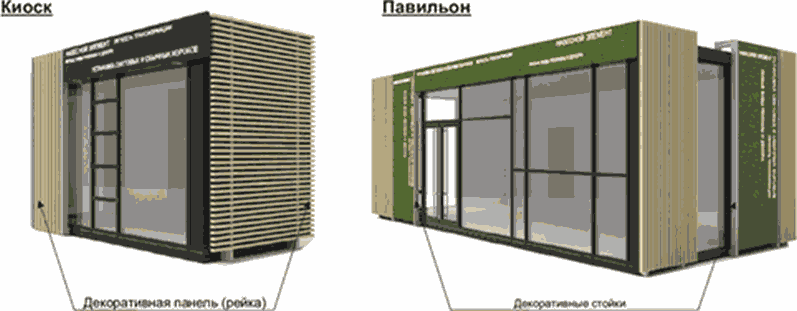 Приложение 2к Правиламблагоустройства территорииСуксунского городского округаНОРМАТИВЫВОССТАНОВИТЕЛЬНОЙ СТОИМОСТИ ПО ВИДАМ ЗЕЛЕНЫХ НАСАЖДЕНИЙНаименование вида зеленого насажденияРасценки согласно ФЕР 2001, утвержденных приказами Минстроя России № 876/пр от 26.12.2019г.Стоимость, руб.Посадка зеленых насажденийПосадка зеленых насажденийПосадка зеленых насажденийС учетом накладных расходов и сметной прибыли (Сп, Су)С учетом накладных расходов и сметной прибыли (Сп, Су)С учетом накладных расходов и сметной прибыли (Сп, Су)Дерево47-01-005-3047-01-009-1047-01-058-14414-09010-64118,71 руб./шт.Кустарник47-01-007-547-01-058-947-01-009-5414-09010-7842,40 руб./шт.Газон47-01-001-247-01-001-447-01-046-447-01-046-6414-092304988,75 руб./100 кв. мЦветник47-01-048-247-01-049-147-01-050-1414-09340-647-01-050-236904,22 руб./100 кв. мС учетом ухода за зелеными насаждениями в течение года (У)С учетом ухода за зелеными насаждениями в течение года (У)С учетом ухода за зелеными насаждениями в течение года (У)Дерево47-01-067-10383,58 руб./шт.Кустарник47-01-067-349,98 руб./шт.Газон47-01-070-23016,01 руб./100 кв. мЦветник47-01-070-13310,90 руб./100 кв. м